Схема газоснабжения и газификации Киренского района Иркутской области 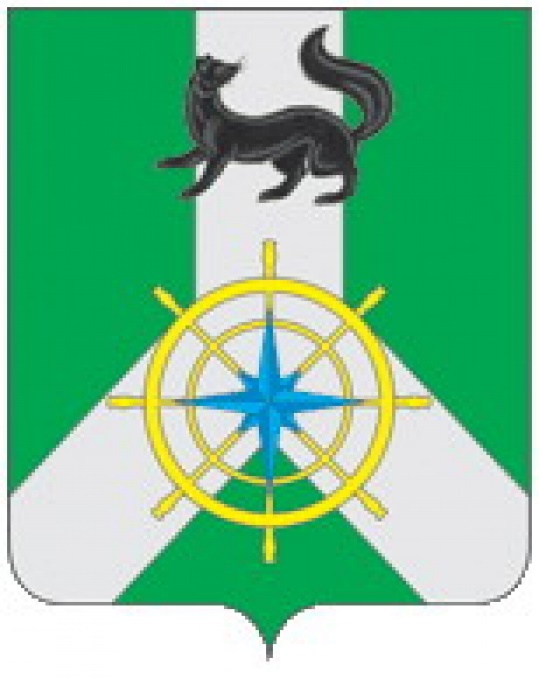 Киренский район2022Заказчик: Администрация Киренского муниципального образованияСхема газоснабжения и газификации Киренского района Иркутской области Том IВведениеСхема газоснабжения и газификации Киренского района Иркутской области разрабатывается на основании контракта ИКЗ 223383100063038310100105040000000244 от «8» февраля 2022 года в соответствии с техническим заданием на оказание услуг по разработке схемы газоснабжения и газификации Киренского района Иркутской области.Схема газификации в соответствии с ФЗ №69 от 31.03.1999г. "О газоснабжении в РФ" разрабатывается в целях повышения эффективности функционирования инфраструктуры обеспечения природным газом на территории Киренского района на основе обоснованного определения комплекса мероприятий и механизмов, содействующих повышению надежности и безопасности газоснабжения потребителей, увеличению числа потребителей, привлечению инвестиций для обеспечения устойчивого функционирования и оптимального развития системы газораспределения.Целью и Задачами работы являются:обеспечение развития систем централизованного газоснабжения для существующего и нового строительства жилищного комплекса, а также объектов социально-культурного и рекреационного назначения;увеличение объемов производства коммунальной продукции (оказание услуг) по газоснабжению при повышении качества и сохранении приемлемости действующей ценовой политики;улучшение работы систем газоснабжения;снижение вредного воздействия на окружающую среду;инженерно-техническая оптимизация системы газоснабжения;перспективное планирование развития систем газоснабжения;повышение инвестиционной привлекательности систем газоснабжения;повышение надежности систем газоснабжения;обеспечение более комфортных условий проживания населения муниципального образования;совершенствование механизмов развития энергосбережения и повышение энергоэффективности системы газоснабжения муниципального образования;снижение потерь при поставке газа потребителям;улучшение экологической обстановки в муниципальном образовании.Схема газоснабжения в соответствии с ФЗ №69 от 31.03.1999г. "О газоснабжении в РФ" разработана в соответствии с:Градостроительным кодексом РФ от 29.12.2004 №190-ФЗ с изменениями и дополнениями;Жилищным кодексом Российской Федерации; Федеральным законом от 31.03.1999 №69-ФЗ «О газоснабжении в Российской Федерации» (с изменениями на 3 августа 2018 года) (редакция, действующая с 16 января 2019 года);Федеральным Законом Российской Федерации от 23 ноября 2009 года №261-ФЗ «Об энергосбережении и о повышении энергетической эффективности, и о внесении изменений в отдельные законодательные акты Российской Федерации»;Федеральным законом от 06.10.2003 № 131-ФЗ «Об общих принципах организации местного самоуправления в Российской Федерации»; Приказом Министерства регионального развития Российской Федерации от 14 апреля 2008 г. N 48 «Методика проведения мониторинга выполнения производственных и инвестиционных программ организаций коммунального комплекса» (Зарегистрировано в Министерстве юстиции Российской Федерации 27 июня 2008 г., регистрационный N 11891; Бюллетень нормативных актов федеральных органов исполнительной власти, 2008, N 32);СП 131.13330.2020 Строительная климатология;Постановлением Правительства РФ от 30.12.2013 № 1314 «Об утверждении правил подключения (технологического соединения) объектов капитального строительства к сетям газораспределения, а также об изменении и признании утратившими силу некоторых актов правительства РФ»;Федеральным законом РФ от 10 января 2002 г. № 7-ФЗ «Об охране окружающей среды»; Федеральным законом РФ от 21 декабря 1994 г. № 68-ФЗ «О защите населения и территорий от чрезвычайных ситуаций природного и техногенного характера»; Федеральным законом РФ от 4 мая 1999 г. № 96-ФЗ «Об охране атмосферного воздуха»; Федеральным законом РФ от 21 июля 1997 г. №116-ФЗ «О промышленной безопасности опасных производственных объектов»; Федеральным законом РФ от 23 ноября 1995 г. № 174-ФЗ «Об экологической экспертизе»; Федеральным законом РФ от 27 декабря 2002 г. № 184-ФЗ «О техническом регулировании»;Федеральным законом РФ от 30.12.2009 № 384-ФЗ (ред. от 02.07.2013) «Технический регламент о безопасности зданий и сооружений»; Распоряжение Правительства РФ от 28 мая 2021 года N 815 «Об утверждении перечня национальных стандартов и сводов правил (частей таких стандартов и сводов правил), в результате применения которых на обязательной основе обеспечивается соблюдение требований Федерального закона "Технический регламент о безопасности зданий и сооружений", и о признании утратившим силу постановления Правительства Российской Федерации от 4 июля 2020 г. N 985»;Постановлением Правительства РФ от 17.05.2002 № 317 «Об утверждении Правил пользования газом и предоставления услуг по газоснабжению в РФ»;Постановлением Правительства РФ от 18.10.2014 № 1074 "О порядке определения показателей надежности и качества услуг по транспортировке газа по газораспределительным сетям и о внесении изменения в постановление Правительства Российской Федерации от 29 декабря 2000 г. № 1021"; Постановлением Правительства РФ от 20.11.2000 № 878 «Об утверждении Правил охраны газораспределительных сетей (с изменениями на 17 мая 2016 года)Приказом Минэнерго России от 15.12.2014 № 926 "Об утверждении Методики расчета плановых и фактических показателей надежности и качества услуг по транспортировке газа по газораспределительным сетям"; СП 42-101-2003. Свод правил по проектированию и строительству. Общие положения по проектированию и строительству газораспределительных систем из металлических и полиэтиленовых труб (одобрен Постановлением Госстроя РФ от 26.06.2003 № 112); СП 62.13330.2011. Свод правил. Газораспределительные системы;НЦС 81-02-2021. Государственные сметные нормативы. Укрупненные нормативы цены строительства. Сборник № 02. Административные здания; НЦС 81-02-15-2021. Государственные сметные нормативы. Укрупненные нормативы цены строительства. Сборник №15. Наружные сети газоснабжения; Справочник базовых цен на проектные работы для строительства «Газооборудование»;ГОСТ 31532-2012. Межгосударственный стандарт. Энергосбережение. Энергетическая эффективность. Состав показателей. Общие положения (введен в действие Приказом Росстандарта от 23.11.2012 № 1106-ст); ГОСТ 12.2.063-2015. Межгосударственный стандарт. Арматура трубопроводная. Общие требования безопасности.; ГОСТ Р 51749-2001. Энергосбережение. Энергопотребляющее оборудование общепромышленного применения. Виды. Типы. Группы. Показатели энергетической эффективности. Идентификация (принят Постановлением Госстандарта РФ от 21.05.2001 № 210-ст); ГОСТ 31369-2008. Газ природный. Вычисление теплоты сгорания, плотности, относительной плотности и числа Воббе на основе компонентного состава (утв. Ростехрегулирование (17.12.2008)); ГОСТ 21.710-2021 Система проектной документации для строительства. Правила выполнения рабочей документации наружных сетей газоснабжения; ГОСТ Р 59057-2020 Охрана окружающей среды. Земли. Общие требования по рекультивации нарушенных земель;С требованиями действующих нормативно-правовых документов, в том числе нормативно-правовых документов Иркутской области и Киренского районаС учетом перспективной схемы теплоснабжения Киренского района и иных программ развития сетей инженерно-технического обеспечения.Расчетный период реализации схемы газоснабжения Киренского района принят в соответствии техническим заданием до 2031 г. (включительно).При формировании схемы газификации в соответствии с ФЗ №69 от 31.03.1999г. "О газоснабжении в РФ" использованы следующие термины и определения: газ: природный газ, сжиженный, нефтяной (попутный) газ, отбензиненный сухой газ, газ из газоконденсатных месторождений, добываемый и собираемый газо- и нефтедобывающими организациями, и газ, вырабатываемый газо- и нефтеперерабатывающими организациями;сжиженный природный газ; СПГ (СУГ): природный газ, сжиженный после переработки с целью хранения или транспортирования; природный газ: газообразная смесь, состоящая из метана и более тяжелых углеводородов, азота, диоксида углерода, водяных паров, серосодержащих соединений, инертных газов; газоснабжение - одна из форм энергоснабжения, представляющая собой деятельность по обеспечению потребителей газом, в том числе деятельность по формированию фонда разведанных месторождений газа, добыче, транспортировке, хранению и поставкам газа; система газоснабжения - имущественный производственный комплекс, состоящий из технологически, организационно и экономически взаимосвязанных, и централизованно управляемых производственных и иных объектов, предназначенных для добычи, транспортировки, хранения, поставок газа; газораспределительная система – имущественный производственный комплекс, входящий в систему газоснабжения и состоящий из организационно и экономически взаимосвязанных объектов, предназначенных для организации снабжения газом непосредственно потребителей газа;  газификация – деятельность по реализации научно-технических и проектных решений, осуществлению строительно-монтажных работ и организационных мер, направленных на перевод объектов жилищно-коммунального хозяйства, промышленных и иных объектов на использование газа в качестве топливного и энергетического ресурса;поставщик (газоснабжающая организация) – собственник газа или уполномоченное им лицо, осуществляющие поставки газа потребителям по договорам;управляющая организация - организация любой формы собственности, один или группа собственников жилых помещений многоквартирного жилого дома, уполномоченная собственниками жилых помещений или органом местного самоуправления на заключение договора на организацию обслуживания системы газоснабжения;  обслуживающая организация - организация, осуществляющая техническое обслуживание систем газоснабжения; газораспределительная организация; ГРО: Специализированная организация, владеющая газораспределительной системой на законном основании, осуществляющая эксплуатацию сети газораспределения и оказывающая услуги по транспортировке газа потребителям по этой сети;техническое обслуживание сети газораспределения: Комплекс операций или операция по поддержанию сети газораспределения (газопотребления) в исправном или работоспособном состоянии; локальная система газоснабжения - система, обеспечивающая газоснабжение одного или нескольких объектов (жилых домов); потребитель газа - физическое или юридическое лицо, приобретающее газ у поставщика и использующее его в качестве топлива. Потребителями газа могут быть собственники (арендаторы, наниматели) газифицированных зданий всех назначений;охранные зоны объектов газораспределительной системы – территория с особыми условиями использования, которая устанавливается в порядке, определенном Правительством Российской Федерации, вдоль трассы газопроводов и вокруг других объектов данной системы газоснабжения в целях обеспечения нормальных условий эксплуатации таких объектов и исключения возможности их повреждения; газовое оборудование здания - вводной газопровод, внутренний газопровод, газоиспользующее оборудование, установленное внутри или снаружи здания, газорегуляторная установка (для производственных зданий и котельных), баллонная установка (при использовании в качестве топлива СУГ); газоиспользующее оборудование (установка) - оборудование, использующее газ в качестве топлива (котлы, турбины, печи, газопоршневые двигатели, технологические линии и др.); источник газа: элемент системы газоснабжения (например, газораспределительная станция (ГРС)), предназначенный для подачи газа (природного газа и СУГ) в газораспределительную сеть;  газораспределительная сеть - технологический комплекс газораспределительной системы, состоящий из наружных газопроводов поселений (городских, сельских и других поселений), включая межпоселковые, от выходного отключающего устройства ГРС (или иного источника газа) до вводного газопровода к объекту газопотребления. В газораспределительную сеть входят сооружения на газопроводах, средства электрохимической защиты от коррозии, газорегуляторные пункты, автоматизированная система управления технологическим процессом; сеть газопотребления: технологический комплекс газовой сети потребителя, расположенный от места присоединения к газораспределительной сети до газоиспользующего оборудования и состоящий из наружных и внутренних газопроводов и технических устройств на них; наружный газопровод: подземный и (или) надземный газопровод сети газораспределения или газопотребления, проложенный вне зданий, до внешней грани наружной конструкции здания;  внутренний газопровод: газопровод, проложенный внутри здания от вводного газопровода до места установки газоиспользующего оборудования; подземный газопровод: наружный газопровод, проложенный ниже уровня поверхности земли или по поверхности земли в обваловании;  надземный газопровод: наружный газопровод, проложенный над поверхностью земли или по поверхности земли без обвалования; технологическая схема сети газораспределения: Графическое представление технологических объектов сети газораспределения; узел учета газа: Комплект средств измерений и устройств, обеспечивающий учет объема газа, а также контроль и регистрацию его параметров; прибор учета газа: Средство измерения, используемое для определения объема газа, перемещенного через контролируемую точку сети газораспределения (газопотребления);резервуарная установка СУГ: технологическое устройство, включающее резервуар или группу резервуаров и предназначенное для хранения и подачи сжиженных углеводородных газов в газораспределительную сеть;индивидуальная баллонная установка: технологическое устройство, служащее в качестве источника газоснабжения потребителей, включающее в себя не более двух баллонов с СУГ, газопроводы, технические устройства, предназначенные для подачи газа в сеть газораспределения; групповая баллонная установка СУГ: технологическое устройство, служащее в качестве источника газоснабжения потребителей, включающее в себя более двух баллонов с СУГ, газопроводы, технические устройства и средства измерения, предназначенные для подачи газа в сеть газораспределения;газорегуляторный пункт (ГРП), установка (ГРУ) - технологическое устройство, предназначенное для снижения давления газа и поддержания его на заданных уровнях;газорегуляторный пункт блочный (ГРПБ) - технологическое устройство полной заводской готовности в транспортабельном блочном исполнении, предназначенное для снижения давления газа и поддержания его на заданных уровнях в газораспределительных сетях; шкафной газорегуляторный пункт (ШРП) - технологическое устройство в шкафном исполнении, предназначенное для снижения давления газа и поддержания его на заданных уровнях в газораспределительных сетях.Общая характеристика муниципального образования Киренский муниципальный район Иркутской области  Географическое положениеКиренский район - административно-территориальное образование (район) и муниципальное образование (муниципальный район) в Иркутской области России.Административный центр — город Киренск.Киренский район находится в северо-восточной части Иркутской области. Граничит на юге с Казачинско-Ленским, на западе с Усть-Кутским, на северо-западе с Катангским районами, на севере — с Республикой Саха (Якутия), на северо-востоке и востоке с Мамско-Чуйским районом, на юго-востоке с Республикой Бурятия.Главные реки района — Лена и Киренга.Площадь территории района — 43,8 тыс. км² (5,8 % площади области).В состав муниципального района входит 9 муниципальных образований из них 2 городских поселения и 7 сельских: Киренское городское поселение. Муниципальное образование расположено в северо-западной части Киренского района. Городское поселение граничит: на юге — с Криволукским, Марковским; на востоке — с Алексеевским и Алымовским сельскими поселениями Киренского района, на северо-западе — с Катангским районом; на западе — с Усть-Кутским районом. Площадь поселения — 6162,85 км² (616,3 тыс. га).Алексеевское городское поселение. Административный центр — рабочий посёлок (пгт) Алексеевск. Расположено поселение восточнее Киренского городского поселения, вдоль реки ЛеныАлымовское сельское поселение. Административный центр — посёлок Алымовка. Сельское поселение граничит на востоке с Юбилейным сельским поселением, на западе с Алексеевским сельским поселением.Коршуновское сельское поселение. Административный центр — село Коршуново. Сельское поселение находится на восточной границе Киренского района, на западе граничит с Юбилейным сельским поселением Криволукское сельское поселение. Административный центр — посёлок Кривая Лука. Сельское поселение на севере граничит с Киренским городским поселением на юге с Макаровским сельским поселением.Макаровское сельское поселение. Административный центр — село Макарово. Сельское поселение находится на южной границе Киренского района, на севере граничит с Криволукским сельским поселением.  Небельское сельское поселение. Административный центр — посёлок Небель. С юго-востока граничит с одноимённым Небельским муниципальным образованием Казачинско-Ленского района Иркутской области.Петропавловское сельское поселение. Административный центр — поселок Петропавловское.  На южной границе поселение граничит с Юбилейнинским сельским поселением на северо-востоке с Коршуновским сельским поселением Юбилейнинское сельское поселение. Административный центр — поселок Юбилейный. Юбилейнинское МО со статусом сельского поселения занимает территории общей площадью 2028 кв.км. Общая численность населения – 658 человек. Количество населённых пунктов – 4 (п. Юбилейный, с. Чечуйск, д. Вишнякова, д. Кондрашина).Климатические характеристикиКлимат — резко континентальный. Преобладание ясной и холодной погоды зимой, жаркой и сухой — летом. Число тёплых дней колеблется от 160 до 165, заморозки наступают раньше, а заканчиваются позже, по сравнению с другими районами области. Глубина снежного покрова по среднемноголетним данным колеблется в пределах 45-50 см, а в отдельные годы достигает 80-90 см, устойчивый снежный покров образуется в октябре-ноябре и лежит обычно до апреля-мая.Киренский район приравнен к районам Крайнего Севера.Среднегодовая температура воздуха «минус» 3,7°С. Средняя температура наиболее холодного месяца (январь) составляет «минус» 27,1°С. Абсолютная минимальная температура января «минус» 58°С. Средняя температура наиболее теплого месяца (июль) составляет «плюс» 18,1°С. Абсолютная максимальная температура июля «плюс» 37°С.В таблице 1.2.1 представлены нормативно-расчетные данные холодного и теплого периодов согласно СП 131.13330.2020 "СНиП 23-01-99* Строительная климатология". В таблице 1.2.2 – среднемесячные температуры согласно СП 131.13330.2020 "СНиП 23-01-99* Строительная климатология".Таблица 1.2.1. Нормативно-расчетные климатологические данные холодного и теплого периода годаТаблица 1.2.2. Среднемесячная температура наружного воздуха, °САдминистративное делениеВ Киренский муниципальный район входит 9 муниципальных образований, из них 2 городских поселения и 7 сельских. Киренское городское поселение. Административным центром является город Киренск. Площадь городского поселения составляет 6149,88 кв. км. В состав городского поселения входят 11 населенных пунктов:г. Киренскд. Борд. Верхнекарелинас. Змеиновод. Комуннас. Кривошапкинод. Никольскд. Сидоровад. Старая Деревняд. Хабарова Алексеевское городское поселение. Административным центром является рабочий поселок ПГТ Алексеевск. Площадь городского поселения составляет 1110,82 кв. км. В состав городского поселения входит 3 населенных пункта:р.п. Алексеевскпос. Алексеевкапос. ВоронежскийАлымовское сельское поселение. Административным центром является село Алымовка. Площадь сельского поселения составляет 870,4 кв. км. В состав сельского поселения входит 5 населенных пунктов:АлымовкаБанщиковоНикулинаПодъельникСалтыковаКоршуновское сельское поселение. Административным центром является село Коршуново. Площадь сельского поселения составляет 9399,68 кв. км. В состав сельского поселения входит 6 населенных пунктов:д. Дарьинад. Ичерас. Коршуновос. Мироновод. Мутинад. ЧастыхКриволукское сельское поселение. Административным центром является село Кривая Лука. Площадь сельского поселения составляет 796,22 кв. км. В состав сельского поселения входит 2 населенных пункта:пос. Кривая Лукад. ЗаборьеМакаровское сельское поселение. Административным центром является село Макарово. Площадь сельского поселения составляет 1553,46 кв. км. В состав сельского поселения входит 6 населенных пунктов:д. Балышевад. Верхолугскс. Макаровопос. Пашняд. Скобельскаяс. Усть-КиренгаНебельское сельское поселение. Административным центром является поселок Небель. Площадь сельского поселения составляет 724,22 кв. км. В состав сельского поселения входит 1 населенный пункт:пос. НебельПетропавловское сельское поселение. Административным центром является село Петропавловское. Площадь сельского поселения составляет 15411,42 кв. км. В состав сельского поселения входит 4 населенных пункта:пос. Петропавловскоед. Золотойд. Орловад. СполошиноЮбилейнинское сельское поселение. Административным центром является поселок Юбилейный. Площадь сельского поселения составляет 2054,32 кв. км. В состав сельского поселения входит 4 населенных пункта:пос. Юбилейныйд. Вишняковад. Кондрашинад. ЧечуйскПрогноз численности населения Демографическая ситуация По официально опубликованным данным Территориального органа Федеральной службы государственной статистики по Иркутской области численность постоянного населения Киренского муниципального района на 01.01.2021 г. составила 17 018 человек, в т.ч.:-	городское население – 13 004 чел. (76,4%);-	сельское население – 4 014 чел. (23,6%).  Численность населения по поселениям на 1 января 2021 года представлена в таблице 1.4.1.1Таблица 1.4.1.1Численность населения на 1.01.2021Динамика численности населения представлена в таблице 1.4.1.2 и на рисунке 1.4.1.1Таблица 1.4.1.2 Динамика численности Киренского районаРисунок 1.4.1.1 Динамика численности Киренского районаКак видно по динамике численности населения с начала 2010 года по начало 2021 года численность Киренского района сократилась на 3304 человека или на 16,2 процента. Технико-экономическое состояние систем газоснабженияОписание системы и структуры газоснабженияЦентрализованное газоснабжение потребителей Киренского района Иркутской области отсутствует. Согласно проектной документации, разработанной АО «Газопром Промгаз» ГРС Киренска будет располагаться юго-восточней города Киренск, между селами Сидорово и Бубновка.Описание территорий, неохваченных системами газоснабженияТерритория Киренкского района представляет собой зоны индивидуальной жилой застройки, многоквартирных домов, так же на территории есть промышленные и коммунально-бытовые потребители.Основными направлениями использования природного газа на рассматриваемой территории является:- для нужд пищеприготовления;- горячего водоснабжения (при отсутствии централизованных источников);- отопления малоэтажной усадебной застройки (с использованием индивидуальных отопительных газовых аппаратов)Проектирование и строительство объектов газоснабжения осуществляется на основании потребностей объектов капитального строительства в газификации, планируемого потребления газа всеми категориями потребителей, а также с учетом природных и климатических условий.Газоснабжение Киренского района способствует улучшению жилищных условий проживания населения на его территории, что обуславливает необходимость реализации мероприятий по строительству газопроводов и газификации населенных пунктов.Описание технологических зон газоснабжения и перечень систем газоснабженияТехнологической зоной газоснабжения является совокупность технологически связанных газопроводов и устройств на них, имеющих общий источник газоснабжения и принадлежащих на праве собственности или ином другом основании одной газораспределительной организации.Система централизованного газоснабжения Киренского района представлена одной технологической зоной, ввиду наличия единого перспективного источника газоснабжения – ГРС Киренская.Транспортировка газа от ГРС Киренская по сетям высокого давления 2 категории (давление 0,6 МПа) будет осуществляться по межпоселковым газопроводам до городских и сельских поселений Киренского районаСнижение давления в городе и селах происходит в газорегуляторных пунктах шкафного типа (ШРП), с последующей подачей его по газопроводам к потребителям, находящимся на территории населенного пунктаОписание вариантов прохождения трасс газопроводовВ рамках Схемы газоснабжения рассматривается строительство сетей газораспределения, предусмотренных генеральным планом и утвержденной проектной и рабочей документацией. Для сетей рекомендуется подземная прокладка из полиэтиленовых труб. Соединение подземных стальных газопроводов-вводов со стояком надземного (цокольного) ввода должно быть сварным с применением гнутых или круто изогнутых отводов. Сварные стыковые соединения на участках подземных газопроводов-вводов должны быть проверены неразрушающими методами контроля.Мероприятия по реализации строительства новых сетей и объектов газоснабжения, рассмотренных в схеме следует уточнять на этапе непосредственной реализации каждого проекта. Схемы проектируемых сетей газораспределения представлены в графической части проекта Варианты маршрутов прохождения трубопроводов (трасс) выбраны из условий обеспечения кратчайшего расстояния до потребителей с учетом искусственных и естественных преград и проложены преимущественно в границах красных линий (территория муниципального района). Трассы подлежат уточнению и корректировке на стадии проектирования объектов схемы.Направления развития централизованных систем газоснабженияОсновные направления, принципы задачи и целевые показатели развития систем газоснабженияСхема газоснабжения Киренского района Иркутской области предусматривает развитие объектов системы газоснабжения, с сохранением существующей структуры и совершенствованием основных принципов функционирования. Основными задачами, решаемыми в данной Схеме газоснабжения, являются:строительство сетей и объектов для газоснабжения природным газом территории Киренского района, неохваченного централизованной системой газоснабжения, а также на вновь осваиваемых территориях;повышение эффективности управления объектами коммунальной инфраструктуры, снижение себестоимости жилищно-коммунальных услуг за счет оптимизации расходов, в том числе рационального использования природных ресурсов;улучшение экологической обстановки; повышение надежности работы системы газоснабжения;обновление основного оборудования объектов газового хозяйства, поддержание на уровне нормативного износа и снижения степени износа основных производственных фондов;повышение безопасности системы газоснабжения.Развитие системы газоснабжения Киренского района направлено на достижение следующих целей:− обеспечение надежного, бесперебойного и безопасного газоснабжения;− обеспечение централизованного газоснабжения природным газом территории поселений Киренского района неохваченных централизованной системой газоснабжения, а также вновь осваиваемых территорий;− повышение энергоэффективности транспортировки природного газа;− повышение качества обслуживания абонентов.Обеспечение надежного, бесперебойного и безопасного газоснабжения Для обеспечения надежного, бесперебойного и безопасного газоснабжения на территории хутора Киренского района Иркутской области схемой газоснабжения предусматривается планомерное строительство участков газовых сетей и объектов системы газоснабжения (ПРГ) в соответствии со строительными нормами и правилами Российской Федерации, а также с современными стандартами качества. Чтобы исключить почвенную коррозию газопроводов, строительство газопроводов предлагается осуществлять из полиэтиленовых труб. Использование полиэтиленовых труб также повышает энергоэффективность транспортировки газа ввиду минимального гидравлического сопротивления трассы газопроводов, изготовленных из полимерных материалов (полиэтилен имеет очень низкий коэффициент шероховатости внутренней поверхности газопровода).Использование ПРГ с применением резервной линии редуцирования и возможностью автоматического перехода на нее также является способом повышения надежности и бесперебойности газоснабжения.Обеспечение централизованного газоснабжения природным газомОбеспечение централизованного газоснабжения на территории Киренского района связано со строительством сетей газораспределения в соответствии с проектной и рабочей документацией, генеральным планом.На территории Киренского района организация централизованного газоснабжения, предполагает строительства новых сетей.Повышение энергоэффективности транспортировки природного газаДля повышения энергоэффективности транспортировки природного газа требуется развитие комплекса АСУ ТП РГ и единой системы учета газа, что в свою очередь позволит оптимизировать потребление газа и минимизировать недоучет его потерь. Для минимизации величины дисбаланса газа между поставщиком и потребителями требуется принятие мер для устранения разницы объемов газа, зарегистрированных у потребителей и у поставщика. Использование полиэтиленовых труб также повышает энергоэффективность транспортировки газа ввиду минимального гидравлического сопротивления трассы газопроводов, изготовленных из полимерных материалов (полиэтилен имеет очень низкий коэффициент шероховатости внутренней поверхности газопровода).Повышение качества обслуживания абонентовДля повышения качества обслуживания абонентов и максимизации доли удовлетворенных заявок на подключение абонентов к централизованной системе газоснабжения требуется предусмотреть следующие факторы:безопасность системы газоснабжения – отсутствие и предотвращение ситуаций, при которых может быть нанесен вред здоровью людей.модернизация оборудования в системе газоснабжения – своевременное совершенствование оборудования систем газоснабжения. Развитие системы газоснабжения предполагает также планомерное улучшение целевых показателей функционирования системы, для достижения требований нормативной документации.Различные сценарии развития централизованных систем газоснабжения в зависимости от различных сценариев развития муниципального образованияВ данной схеме газоснабжения Киренского района предусмотрен один сценарий развития в зависимости от численности населения. Для газификации площадок нового жилищного строительства и существующего жилищного фонда потребуется прокладка газопроводов среднего и высокого давления.Использование природного газа предусматривается следующими категориями потребителей:тепловые источники;хозяйственно-бытовые нужды населения;автономные теплогенераторы;Предусматривается полный охват жилого сектора Киренского района центральным газоснабжением природным газом на нужды пищеприготовления. Значительно увеличивается доля использования газа в качестве энергоносителя для источников тепла, а также как единого энергоносителя (для пищеприготовления, отопления и горячего водоснабжения) в районах индивидуального строительства. Для поддержания надежной и бесперебойной работы системы газоснабжения необходимо поэтапная реализация мероприятий, предусматривающих развитие элементов инфраструктуры газового хозяйства, строительство новых распределительных газопроводов в районы перспективной застройки.Предложения по строительству, реконструкции и модернизации систем газоснабженияПеречень основных мероприятий по реализации схемы газоснабжения с разбивкой по годамДля реализации основных направлений и задач развития централизованной системы газоснабжения Киренского района, предполагается осуществление основных мероприятий, представленных в таблице 4.1.1.Выполнение данных мероприятий позволит гарантировать устойчивую, надежную работу систем газоснабжения и получать газ в количестве, необходимом для обеспечения жителей Киренского района Иркутской области.Таблица 6.1.1. Основные мероприятия по реализации схемы газоснабжения, с разбивкой по годамТехнические обоснования основных мероприятий по реализации схемы газоснабжения Техническими обоснованиями основных мероприятий по строительству сетей и объектов системы газоснабжения являются:1. Улучшение экологической обстановки;2. Выполнение требований действующего природоохранного законодательства; 3. Создание условий перспективного развития территорий;4. Энергосбережение;5. Снижение эксплуатационных затрат;6. Обеспечение централизованным газоснабжением Киренского муниципального района Иркутской областиНа территории Киренского района будет развиваться централизованная система газоснабжения природным газом, будут подключаться существующий жилищный фонд (частные жилые дома), которые на сегодняшний день не подключены к системе газоснабжения, а также перспективные районы застройки. Использование природного газа предусматривается следующими категориями потребителей:хозяйственно-бытовые нужды населения;автономные теплогенераторы;промышленные предприятия.Выполнение основных мероприятий по реализации схемы газоснабжения позволит планомерно достигать целевых показателей развития системы газоснабжения в период до 2031 г.Установка приборов учета у абонентов позволит сократить и устранить непроизводственные затраты и потери газа. Строительство распределительных газопроводов природного газа для газификации многоквартирных жилых домов, частных жилых домов в кварталах индивидуальной застройки, а также для газификации объектов капитального строительства.Строительство сетей газораспределения для снабжения природным газом существующий и перспективный жилищный фонд обеспечит доступность услуг газоснабжения для жителей, а также повысит уровень благоустройства в целом.В рамках реализации мероприятий, предусмотренных данной схемой, планируется подключение к централизованной системе газоснабжения Киренского районаСхемой газоснабжения также предусматривается строительство ПРГ и кольцевых сетей газораспределения, что обеспечит надежное и бесперебойное газоснабжение Киренского районаСтроительство ПРГДля обеспечения возможности присоединения к распределительным газопроводам высокого давления потребителей Киренского района, необходимо произвести строительство ПРГ на территории перспективной застройки округа для редуцирования высокого давления на среднее.Установка приборов учета газаВ соответствии с частями 3, 4, 5, 6 статьи 13 Федерального закона Российской Федерации от 23 ноября 2009 года № 261-ФЗ «Об энергосбережении и о повышении энергетической эффективности, и о внесении изменений в отдельные законодательные акты Российской Федерации» на территории Киренского района, при подключении потребителя к централизованной системе газоснабжения природным газом, необходимо произвести установку приборов коммерческого учета потребления газа.  Оснащение всех потребителей природного газа узлами учета потребляемого газа является важным шагом к созданию единой системы учета газа.  Единая система учета газа должна обеспечивать решение следующих основных задач: высокий уровень достоверности измерения объема газа от магистрального межпоселкового газопровода до конечного потребителя на всех уровнях распределения и потребления как основы для коммерческих расчетов и сведения баланса «подача – потребление» газа (как физического, так и финансового);  совершенствование технологического контроля и, как следствие, снижение потерь и других непроизводственных затрат;  выработка и применение гибкой тарифной политики, направленной на рациональное потребление газа (экономию).  Турбинные и ротационные счетчики ведущих фирм-изготовителей имеют очень малую систематическую составляющую погрешности, рекомендуется их использование для верхних уровней ГРО.  Требования к классу точности приборов учета должны определяться, в первую очередь, расходом газа. Чем больше расход газа, проходящего через прибор учета, тем выше должен быть класс точности прибора.  Наиболее подходящими типами приборов учета для верхних уровней ГРО являются турбинные и ротационные счетчики.  Наиболее точным способом учета влияния температуры является применение электронных корректоров по температуре - Т или давлению, температуре и коэффициенту сжимаемости - PTZ.  Для бытовых счетчиков, устанавливаемых внутри помещения, требование по температурной коррекции не предъявляется.  Уменьшение дисбаланса в учете потребления газа населением может быть решено следующим образом:  а) для многоквартирного дома: − домовой счетчик имеет коррекцию по температуре, и по нему определяется объем газа, потребляемого жильцами дома; − квартирные счетчики, устанавливаются в одинаковых условиях (либо все в квартирах, либо на лестничных площадках и не имеют коррекции по температуре). б) по квартирным счетчикам определяется относительная погрешность потребления газа каждой квартирой от объема, определенного по домовому счетчику. В обобщенном случае, при наличии достоверной статистики, это должно закладываться в тариф оплаты за год по показаниям квартирного счетчика.  В сети ГРО газ, по мере его распределения проходит несколько ступеней редуцирования. Чем выше давление измеряемого газа, тем существеннее влияние погрешности измерения давления на величину дисбаланса. Измерение и регистрация давления являются обязательными для измерения объема газа при его подаче из магистрального газопровода в сеть ГРО, а также на всех узлах учета сети ГРО (от 1,2 МПа до 0,003 МПа). При этом рекомендуемый диапазон погрешности измерения должен быть в пределах 0,2 - 0,5%. На все узлы учета, работающие в сетях высокого давления, рекомендуется устанавливать корректоры PTZ. Датчик давления, как любой прибор с упругим элементом, со временем теряет свои свойства, и погрешность измерения давления возрастет. Поэтому требуется очень тщательный подход к выбору надежного датчика давления, сохраняющего свои параметры в течение длительного промежутка времени.  Как показывает мировая практика на сетях низкого (менее 0,003 МПа) давления коррекцию по давлению производить неэффективно по следующим причинам: − колебания давления газа в сетях низкого давления находятся в пределах 15 мбар, что вызывает погрешность измерения объема в пределах 1,5%; − в формуле приведения газа к стандартным условиям используется абсолютное давление.  Потребителями газа из сети низкого давления являются, в основном, население и коммунально-бытовые предприятия. Оснащение этой разветвленной периферии сложными приборами резко снижает надежность системы и требует значительных средств на ее поддержание, что экономически не окупает увеличения учитываемого объема газа на 1,5%. Проблема может решаться введением единого коэффициента к показаниям счетчиков низкого давления (порядка 1,03-1,05), который учитывает приведение регистрируемого счетчиком объема к стандартным условиям, заведомо перекрывая возможные колебания давления газа в сети.  Узлы учета сетей низкого давления с расходами более 10 м3/час рекомендуется оснащать корректорами по температуре. Квартирные счетчики рекомендуется устанавливать внутри помещений, уменьшая тем самым влияние температурной составляющей погрешности и их показания использовать как коэффициент при распределении газа, учтенного домовым счетчиком. Для уменьшения погрешности обработки данных необходимо полностью перейти на использование электронных средств регистрации и обработки данных. Сведения о вновь строящихся, реконструируемых и предлагаемых к выводу из эксплуатации объектах системы газоснабженияСтроительство распределительных газопроводов природного газаВ перспективной схеме газоснабжения Киренского района предлагается строительство новых распределительных сетей среднего и высокого давлений; для подключения к централизованной системе газоснабжения жилых домов в районах индивидуальной жилой застройки.Суммарная протяженность планируемых к строительству распределительных сетей газоснабжения на территории Киренского района составляет 372551,79 м.Диаметры используемых газопроводов и их длины указаны в таблице 4.3.1Таблица 4.3.1. Длины и диаметры газопроводов Для строительства газопроводов высокого и среднего давления необходимо применять полиэтиленовые трубы и соединительные детали, отвечающие требованиям по ГОСТ Р 50838-2009 «Трубы из полиэтилена для газопроводов» и ГОСТ Р 52779-2007 «Детали соединительные из полиэтилена для газопроводов. Общие технические условия», обеспечивающие коэффициент запаса прочности 3,2.Соединение полиэтиленовых труб между собой и присоединение фасонных частей предусмотреть при помощи муфт с закладными нагревателями.Предусмотреть установку отключающих устройств, перед потребителями и на ответвлениях распределительного газопровода:В качестве отключающих устройств применить: для надземной установки –стальные краны шаровые фланцевые для надземной установки с ручным управлением DN; для подземной установки полиэтиленовый шаровый кран с выводом ручного управления под ковер, присоединение к трубопроводу при помощи муфт с закладными нагревателями.Газификацию объектов жилищного фонда осуществлять согласно генеральным планам сельских поселений и информации предоставленной администрацией муниципального района. Строительно-монтажные и пуско-наладочные работы должны выполняться организациями, допущенными к выполнению работ в установленном порядке.После окончания производства работ строительная организация выполняет мероприятия по восстановлению проектного или природного рельефа местности, рекультивацию земли, нарушенной при производстве работ.Строительство ПРГПредлагается использовать газорегуляторные пункты блочного типа, который представляет собой металлический утепленный бокс контейнерного типа, установленный на основании. Газорегуляторный пункт блочного типа состоит из 2-х помещений: технологического (категория А) и вспомогательного (категория Г), разделенных газонепроницаемой перегородкой и имеющих отдельные входы. В технологическом помещении расположено газораспределительное оборудование, установленное на кронштейны или опоры.  В блоке имеется естественная вентиляция, обеспечивающая трехкратный воздухообмен в час. Приток воздуха осуществляется через отверстия с жалюзийными решетками. Вытяжка осуществляется дефлекторами, установленными на крыше. Технологическое оборудование блочного ГРП состоит из блока фильтра, блока редуцирования газа, системы обогрева, электрооборудования и блока редуцирования (для системы обогрева).  На входе и выходе блока фильтра установлены краны. Для визуального наблюдения за давлением газа и измерения перепада давления на фильтре предусмотрен манометр с клапаном и кранами. Для обеспечения бесперебойной подачи газа потребителю при ремонте предусмотрена обводная линия с краном и манометром с клапаном.  Для сбора газа при выполнении ремонтных работ предусмотрен продувочный трубопровод с краном. Блок редуцирования газа состоит из двух линий редуцирования, байпасной линии, импульсного трубопровода с краном, трубопровода сброса газа, предохранительного сбросного клапана с краном, напоромера (манометра) с клапаном, служащих для измерения давления газа на выходе. На линии редуцирования установлены кран на входе, блок редуцирования, смонтированный из регулятора давления типа РДБК и предохранительного запорного клапана КПЗ, кран на выходе, импульсный трубопровод с краном.  На байпасной линии установлен кран на входе, вентиль на выходе, манометр с клапаном.  Для сброса газа при выполнении ремонтных работ на линиях редуцирования и байпасной линии предусмотрены продувочные трубопроводы с кранами.  Система обогрева предназначена для обогрева отопительного и технологического отделений в период отопительного сезона и включает аппарат отопительный бытовой газовый с водяным контуром, батареи, установленные в отопительном и технологических отделениях, расширительный бачок.  В таблице 4.3.2 представлена информация о перспективных (строящихся) ПРГ на территории Киренского района Иркутской области.Таблица 4.3.2. Информация о перспективных ПРГНа территории Киренского района Иркутской области планируется постройка 21 ПРГ. Месторасположение новых ПРГ показано в графической части проектаСведения о развитии систем диспетчеризации, телемеханизации и систем управления режимами газоснабжения на объектах системы газоснабженияДля построения системы автоматизации и телемеханизации необходимо предусмотреть: 1. Систему диспетчерского контроля и управления, состоящую из:− автоматизированного рабочего места (АРМ) диспетчера;− системы сбора и хранения информации. 2.	Контрольные (диспетчерские) пункты сбора телеметрической информации, предлагается совмещать с ПРГ. В системе автоматизации и телемеханизации допускается использование информации, собираемой (вычисляемой) автоматизированными системами коммерческого учета газа (АСКУГ), по согласованию с поставщиком газа и собственниками узлов АСКУГ. В качестве обмена информации между контрольным пунктом (КП) и диспетчерским пунктом необходимо использовать выделенные каналы связи и сети на базе GSM GPRS с организацией закрытой сети Internet. Недопустимо использование публичных сетей обмена данными, либо сетей с возможностью доступа сторонних лиц и организаций. Система автоматизации должна строиться на основе стандартных, открытых телемеханических протоколов, обеспечивающих необходимый уровень надежности передачи информации и команд управления. В качестве базового протокола рекомендуется использовать протокол МЭК-870-5-104 (интерфейс Ethernet). Для информационных систем автоматизации (без функций управления) допускается использование стандартных протоколов ModBus RTU или Modbus - TCP.Программное обеспечение АРМ диспетчера должно обеспечивать просмотр текущей и архивной информации посредством соответствующих видеокадров. Глубина хранения архивной информации в системе сбора и хранения информации – не менее 3-х лет. Программное обеспечение АРМ должно иметь парольную защиту для предотвращения несанкционированного доступа. Аппаратное обеспечение системы телемеханики контрольного пункта должно быть рассчитано на эксплуатацию в условиях его установки на открытом воздухе. Срок эксплуатации оборудования - не менее 10 лет. Преимущества достаточно широко развернутой и бесперебойно действующей системы диспетчеризации неоценимы для производственного процесса аварийно-диспетчерской службы (АДС) газового хозяйства. Возможность мгновенного контроля и управления на расстоянии значительно повысит надежность работы газовых сетей и поспособствует в значительной степени снижению аварийности работы последних, так как позволит вмешиваться персоналу АДС в развитие аварийной ситуации до того момента, когда газоснабжение потребителей будет нарушено. Система телеизмерения внедряется на газовых сетях в основном для контроля за давлением (возможно и расходом) газа в наружных газопроводах. Сведения об оснащенности зданий, строений, сооружений приборами учета газа и их применении при осуществлении расчетов за потребленный газВ соответствии с частями 3, 4, 5, 6 статьи 13 Федерального закона Российской Федерации от 23 ноября 2009 года № 261-ФЗ «Об энергосбережении и о повышении энергетической эффективности, и о внесении изменений в отдельные законодательные акты Российской Федерации» на территории Киренского района при подключении потребителей к централизованной системе газоснабжения необходима установка приборов коммерческого учета потребления газа.Предполагается:1. Оснащение жилого фонда индивидуальными (поквартирными) приборами учета на 100%.; 2. Оснащение индивидуальными приборами учета прочих групп потребителей на 100%.Описание вариантов маршрутов прохождения газопроводов (трасс) по территории Киренского района Иркутской области и их обоснованиеВ рамках Схемы газоснабжения рассматривается строительство сетей газораспределения, предусмотренных генеральным планом и утвержденной проектной и рабочей документацией. Для сетей рекомендуется подземная прокладка из полиэтиленовых труб. Соединение подземных стальных газопроводов-вводов со стояком надземного (цокольного) ввода должно быть сварным с применением гнутых или круто изогнутых отводов. Сварные стыковые соединения на участках подземных газопроводов-вводов должны быть проверены неразрушающими методами контроля.Мероприятия по реализации строительства новых сетей и объектов газоснабжения, рассмотренных в схеме следует уточнять на этапе непосредственной реализации каждого проекта. Схемы проектируемых сетей газораспределения представлены в «Том II. Графическая часть». Варианты маршрутов прохождения трубопроводов (трасс) выбраны из условий обеспечения кратчайшего расстояния до потребителей с учетом искусственных и естественных преград и проложены преимущественно в границах красных линий (территория муниципального района). Трассы подлежат уточнению и корректировке на стадии проектирования объектов схемы.Границы планируемых зон размещения объектов централизованных систем газоснабженияОбъекты системы газоснабжения должны располагаться в границах территории Киренского района Границы планируемых зон размещения объектов централизованных систем газоснабжения представлены в графической части проекта.  Карты (схемы) существующего и планируемого размещения объектов систем газоснабженияВ графической части схемы газоснабжения обозначены планируемые застройки, изображены планируемые к строительству сети газораспределения и газорегуляторные пункты. Перспективный баланс газоснабженияПерспективные нагрузки потребителей природного газа на территории Киренского района Иркутской области рассчитывались исходя из демографической ситуации. Нагрузки жилищно-коммунального сектора определены на основе анализа данных о существующих потребителях природного газа, перспективных потребителях, определенных выданными техническими условиями на подключение (технологическое присоединение) к сетям газоснабжения, утвержденной схемой теплоснабжения и генеральными планами поселений.В таблице 5.1 представлен перспективный расчетный часовой и годовой расход природного газа по населенным пунктам Киренского района Иркутской области, входящим в зону проектирования. Ниже, в таблице 5.1, представлено годовое потребление природного газа на территории всего Киренского района Иркутской области входящему в зону проектирования.Таблица 5.1Перечень перспективных потребителей природного газа в Киренском  районе Иркутской областиТаблица 5.2 Перспективные нагрузки потребителей природного газа на территории Киренского района Иркутской области, с разбивкой по годамЭлектронная модель систем газоснабженияГрафическое отображение объектов систем газоснабжения с привязкой к топографической основе муниципального образованияГИС Zulu поддерживает линейно-узловую топологию, что позволяет моделировать газораспределительные сети. Линейно-узловое представление (векторно-топологическое представление) – разновидность векторного представления линейных и полигональных пространственных объектов, описывающего не только их геометрию, но и топологические отношения между полигонами, дугами и узлами.  Система Zulu позволяет создавать классифицируемые объекты, имеющие несколько режимов (состояний), каждый из которых (состояний) имеет свой стиль отображения на карте (схеме). При этом ввод сетей производится с автоматическим кодированием топологии. Нарисованная на экране сеть сразу готова для топологического анализа (информация о связях между объектами заносится автоматически). В системе предусмотрены средства редактирования сетей газораспределения, включающие возможность создания объектов газовой сети, нанесения сети на карту, а также контроля действий пользователя при определении компонентов сети или изменении ее конфигурации. Электронная модель системы газоснабжения МО Киренский МР Иркутской области сформирована путем нанесения на карту графического представления объектов системы газоснабжения (регулирующие устройства, участки, узлы и пр.) и связанных с ней объектов и систем в соответствующих слоях. В состав электронной модели МО Киренский МР Иркутской области входит карта со слоями, описывающими существующее и перспективное развитие системы газоснабжения МО Киренский МР Иркутской области.Система газоснабжения МО Киренский МР Иркутской области представлена на карте в местной системе координат с привязкой к местности (по координатам, с привязкой к окружающим объектам), что позволяет в дальнейшем не только проводить гидравлические расчеты, но и решать другие инженерные задачи, зная точное местонахождение газораспределительных сетей и других объектов системы газоснабжения. В Схему газоснабжения МО Киренский МР Иркутской области включены все магистральные сети газораспределения от ГРС до ПРГ и распределительные (квартальные) сети до конечных потребителей. Графическое представление объектов системы газоснабжения МО Киренский МР Иркутской области, как существующего положения, так и перспективного развития, отдельно представлено в электронной модели в системе ГИС Zulu.Описание основных объектов систем газоснабженияЭлектронная модель представляет собой связанный граф, где узлами являются объекты, а дугами графа – участки газовой сети. Каждый объект математической модели относится к определенному типу, характеризующему данную инженерную сеть, и имеет режимы работы, соответствующие его функциональному назначению. Газовая сеть включает в себя следующие основные объекты: а) Регулирующее устройство. К регулирующим устройствам систем газоснабжения относятся газораспределительные станции (ГРС), газорегуляторные пункты (ГРП), шкафные газорегуляторные пункты (ШРП) и газорегуляторные пункты, которые будут построены в перспективе (ГРП). У каждого из этих объектов предусмотрен только один режим работы – «включено» 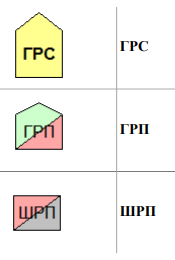 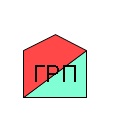 Рисунок 6.2.1. Условное обозначение регулирующего устройстваб) Участок. Участки систем газоснабжения – это непосредственно газопроводы высокого (магистраль), среднего или низкого давления. Для газопроводов природного газа предусмотрены режимы «Включен», «Отключен», «Магистраль включен», «Магистраль отключен», «Перспектива ПГ включен» и «Перспектива ПГ отключен».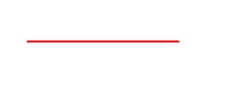 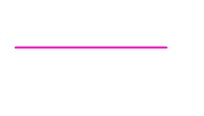 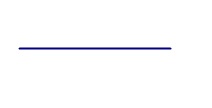 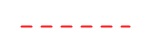 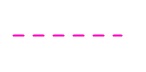 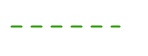 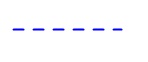 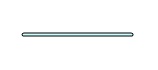 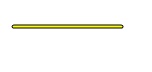 Рисунок 6.2.2. Условное обозначение участкав) Потребитель. В Схеме газоснабжения объект «Потребитель» выполнен в режимах – «Включен», «Включен перспектива» , «Котельная»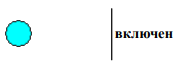 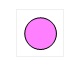 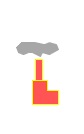 Рисунок 6.2.3. Условное обозначение потребителейг) Узел. Узлы в Схеме газоснабжения обозначаются как «Колодец на газопроводе», что является условностью, так как в действительности на участке отображения Схемы газоснабжения может и не быть колодца, а может быть разветвление газопроводов. 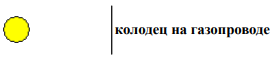 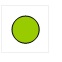 Рисунок 6.2.4. Условное обозначение узла существующего и перспективного д) Задвижка. Объект предназначен для нанесения на карту запорных устройств на газопроводах. Для данного объекта предусмотрены режимы «Открыта» и «Закрыта». 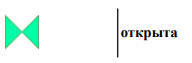 Рисунок 6.2.5. Условное обозначение задвижкиОписание данных по объектам, необходимых для расчета приведены в пункте 7.8. Паспортизация систем газоснабжения.Описание реальных характеристик режимов работы систем газоснабжения  Программный модуль ZuluGaz предназначен для расчета стационарного режима работы тупиковой и кольцевой газовой сети с одним или несколькими ГРС, ПРГ. Расчет газопроводов низкого, среднего и высокого давления может производиться как для одного вида газа, так и для смеси газов с использованием двух методик: − С учетом температуры газа, принятой для нормальных условий в соответствии с СП 42-101-2003 «Общие положения по проектированию и строительству газораспределительных систем из металлических и полиэтиленовых труб»; − С учетом температуры газа, отличающейся от нормальных условий. В результате расчетов определяется потокораспределение в газовой сети, давление и плотность газа во всех узловых точках, нарушение режима работы потребителей. Состав газовой смеси может задаваться пользователем и это может быть не только природный газ, но и обычный воздух.Общее назначение электронной модели систем газоснабженияЭлектронная модель системы газоснабжения МО Киренский МР Иркутской области сформирована на базе Геоинформационной системы Zulu и программно-расчетного комплекса ZuluGaz. Разработанная электронная модель предназначена для решения следующих задач: − создания общегородской электронной схемы существующих и перспективных сетей газораспределения и объектов системы МО Киренский МР Иркутской области, привязанных к топооснове ; − оптимизации существующей системы газоснабжения (оптимизация гидравлических режимов, определение оптимальных диаметров проектируемых и реконструируемых газопроводов и объектов газоснабжения/газопотребления и т.д.); − моделирования перспективных вариантов развития системы газоснабжения (строительство новых и реконструкция существующих источников газоснабжения (ПРГ), перераспределение нагрузок между источниками (ПРГ), определение возможности подключения новых потребителей газа, определение оптимальных вариантов качественного и надежного обеспечения газом новых потребителей и т.д.); − оперативного моделирования обеспечения газом потребителей при аварийных ситуациях; − мониторинга развития схемы газоснабжения МО Киренский МР Иркутской области.Состав расчетных задач− Поверочный расчет газовой сети низкого давления; − Поверочный расчет газовой сети среднего или высокого давления; − Построение графика падения давления в газовой сети.Поверочный расчет газовой сетиЦелью поверочного расчета является определение фактических расходов газа на участках газовой сети, давления во всех узловых точках и нарушения режима работы потребителей. Созданная математическая имитационная модель системы газоснабжения, служащая для решения поверочной задачи, позволяет анализировать гидравлический режим работы системы, а также прогнозировать его изменения в случае каких-либо переключений. Расчеты могут проводиться при различных исходных данных, в том числе при отключении отдельных участков газовой сети. В результате расчетов определяется потокораспределение в газовой сети, давление и плотность газа во всех узловых точках, нарушение режима работы потребителей. Изображение газовой сети выполняется в ГИС Zulu с помощью мышки (рисунок 7.2.6). При этом формируется расчетная модель сети и соответствующие таблицы к каждому объекту. В таблицы заносится необходимая информация для выполнения расчетов, а после его проведения осуществляется запись результатов. 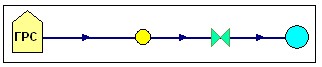 Рисунок 6.2.6. Пример газовой сети в ГИС ZuluГрафик падения давленияЦелью построения графика падения давления по заданному направлению является наглядная иллюстрация результатов гидравлического расчета газовой сети. Для построения графика выбирается направление, указываемое флажками и цветом линии, и запускается задача построения графика. (рисунок 7.2.7).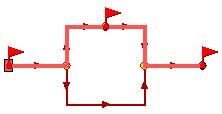 Рисунок 6.2.7. Выбор направления для построения графика падения давленияНа экран выводится окно с графиком падения давления газа в трубопроводе (рисунок 7.2.8).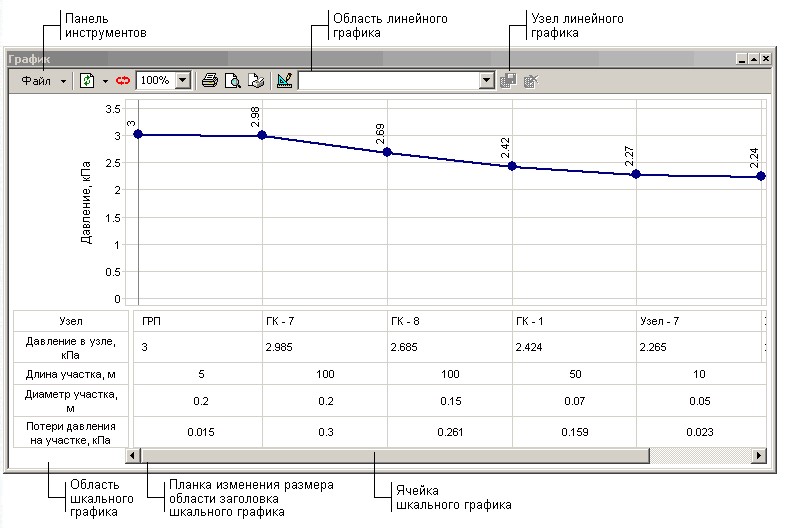 Рисунок 6.2.8. Пример графика падения давления газа в трубопроводеЦвет и стиль линий падения давления задается пользователем.Основные понятия и определенияС целью однозначности понимания используемой терминологии введем следующее определение: Расчетный участок газопровода - участок, в пределах которого нет изменения расхода газа; отсутствуют какие-либо источники, повышающие давление газа, например, компрессорные станции; отсутствуют устройства, дросселирующие давление газа (ГРС, ГРП, ГРУ и т.д.); нет изменения диаметра трубопровода или типа прокладки, например, подземный, подводный, наземный или надземный. Распределительные газопроводы, входящие в систему газоснабжения, подразделяются на: − кольцевые; − тупиковые; − смешанные. Газопроводы систем газоснабжения в зависимости от давления транспортируемого газа делятся на: − газопроводы высокого давления I категории - при рабочем давлении газа свыше 0,6 МПа (6 кгс/см2) до 1,2 МПа (12 кгс/см2).− газопроводы высокого давления II категории - при рабочем давлении газа свыше 0,3 МПа (3 кгс/см2) до 0,6 МПа (6 кгс/см2). − газопроводы среднего давления - при рабочем давлении газа свыше 0,005 МПа (0,05 кгс/см2) до 0,3 МПа (3 кгс/см2). − газопроводы низкого давления - при рабочем давлении газа до 0,005 МПа (0,05 кгс/см2) включительно. Нормальные и стандартные условия Нормальными условиями принято считать давление газа  и его температуру = 0 °С или = 273,2 К. ГОСТы на топливные газы принято утверждать при температуре =+20 °С и = 101,32 кПа (760 мм рт.ст.), в связи с этим эти условия называют стандартными. Нормальные и стандартные условия введены для сравнения объёмных количеств различных газов. Приведение газа к нормальным условиям осуществляется по следующему уравнению: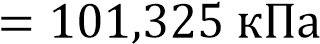 Аналогично для приведения газа к стандартным условиям:Иногда приходится газ, находящийся при нормальных и стандартных условиях, приводить к заданным условиям температуры и давления. Приведенные выше соотношения примут следующий вид: где - объём газа при нормальных условиях (, ), м3; - объём газа при давлении  и температуре , м3;- нормальное давление газа,  = 0,101325 МПа, (760 мм рт.ст.);273,2 - нормальная температура, т.е., К;- объём газа при стандартных условиях (температуре =273,2+20=293,2 К и давлении ), м3.Плотность Плотность смеси сухих газов (упрощенная зависимость, приводится только для проверки полученных результатов расчета) можно определить, как сумму произведений плотности компонентов на их объёмные доли в %: где - плотность смеси сухого газа, кг/м3;- объёмная доля i компонента в смеси, %;- плотность i компонента, кг/м3.В программном комплексе расчет плотности смеси газов производится с учетом температуры и давления по специальной программе. Поэтому при проверке результатов расчета, значения плотности, определенные по зависимости, могут несколько отличатся от величин, приведенных в таблицах комплекса ZuluGaz. Теплота сгорания Низшую теплоту сгорания смеси газов определяют, как сумму произведений величин теплоты сгорания горючих компонентов на их объёмные доли в %: где - низшая теплота сгорания i компонента, ккал/м3 (кДж/м3).Таблица 6.2.1. Плотность и теплота сгорания простых газов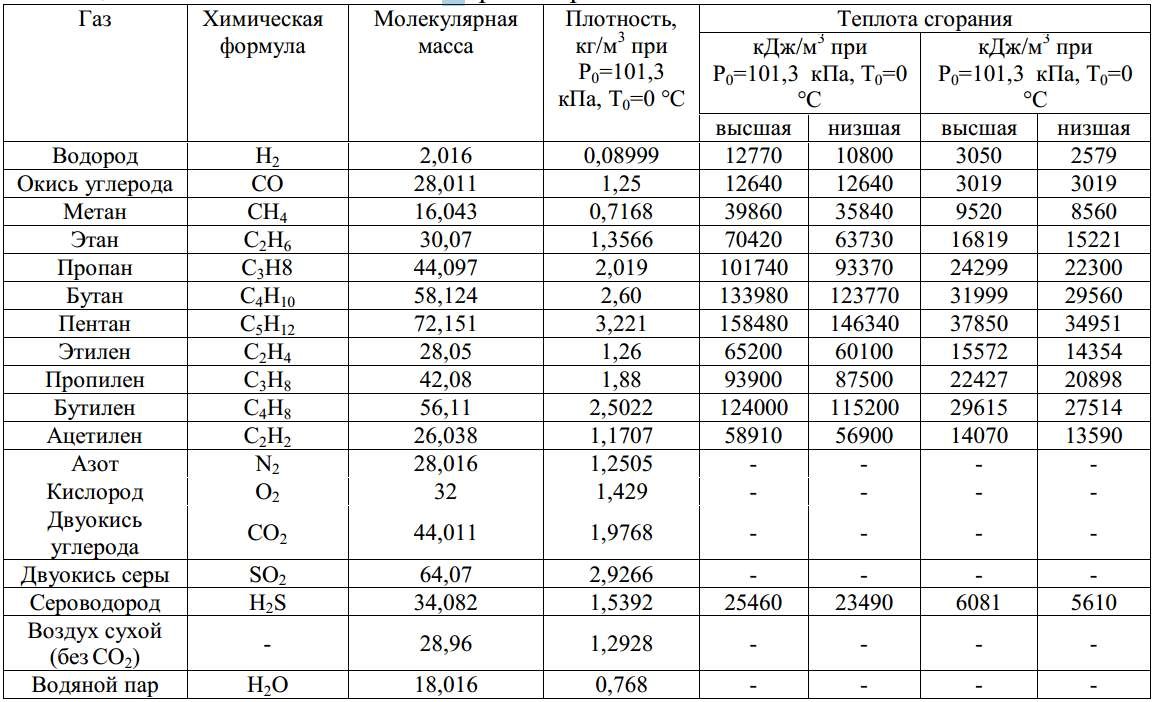 Наиболее важными параметрами являются номинальное и минимальное давление газа на входе в аппарат при работающей горелке. Номинальное давление газа — это давление, при котором аппараты выдают заявленную мощность, при более низких давлениях газа аппараты будут сохранять работоспособность, но, естественно, не будут выдавать полную мощность. Минимальное давления газа — это минимально возможное давление газа, при котором газовые аппараты будут сохранять работоспособность. Ниже приведены значения номинального давления газа для газовых плит, колонок и котлов:Таблица 6.2.2. Значения номинального давления газа для газовых плит, колонок и котлов Примечание: Точное значение минимально допустимого давления газа на входе можно узнать из инструкции на газовую горелку. В отечественных газовых сетях низкого давления транспортирующих природный газ "нормальным" считается давление от 3,0 до 1,2 кПа, т.е. максимально допустимое давление газа перед газовым прибором, например, газовой плитой не должно превышать 3,0 кПа, минимальное давление газа не должно быть ниже 1,2 кПа.Моделирование всех видов переключений, осуществляемых на сетях систем газоснабженияМоделирование переключений в ПРК ZuluGaz осуществляет модуль «Коммутационные задачи». Коммутационные задачи предназначены для анализа изменений вследствие отключения задвижек или участков сети. В результате выполнения коммутационной задачи определяются объекты, попавшие под отключение. Результаты расчета отображаются на карте в виде тематической раскраски отключенных участков и потребителей и выводятся в отчет. Анализ переключений определяет, какие объекты попадают под отключения, и включает в себя: − вывод информации по отключенным объектам сети; − расчет объемов внутренних систем газопотребления и нагрузок на системы газопотребления при данных изменениях в сети; − отображение результатов расчета на карте в виде тематической раскраски; − вывод табличных данных в отчет, с последующей возможностью их печати, экспорта в формат MS Excel или HTML. После выбора запорного устройства на карте автоматически отобразится в виде раскраски расчетная зона отключенных участков сети. Виды переключений: − Включить - Режим объекта устанавливается на «Включен»; − Выключить - Режим объекта устанавливается на «Выключен»; − Изолировать от источника - Режим объекта устанавливается на «Выключен». При этом автоматически добавляется в список и переводится в режим отключения вся изолирующая объект от источника запорная арматура; − Отключить от источника - Режим объекта устанавливается на «Выключен». При этом автоматически добавляется в список и переводится в режим отключения вся отключающая объект от источника запорная арматура. После запуска анализа переключений на экране сразу появляется окно с результатами расчета. Вкладки окна содержат таблицы попавших под отключение объектов сети (если указано в настройках) и итоговые значения результатов расчета.Гидравлический расчет сетейГидравлический расчет газопровода проводится для стационарного режима течения и заключается в определении неизвестных параметров режима по заданным граничным условиям. В число параметров режима входят давление в начальной и конечной точке газопровода, расход и скорость течения газа. В качестве граничных условий задаются, как правило, два из трех параметров: расход, давление в начальной и конечной точке. Расчеты проводятся при заданном компонентном составе и температуре газа. Основными задачами при выполнении гидравлического расчета для газопровода являются:  определение пропускной способности газопровода при заданном максимальном давлении газа в начальной точке и минимальном допустимом давлении газа в конечной точке; определение давления в конечной точке газопровода при заданном расходе газа и давлении в начальной точке;  определение давления в начальной точке газопровода при заданном расходе газа и давлении в конечной точке;  определение расхода газа при заданных значениях давления в начальной и конечной точке газопровода. Целью их выполнения является определение объемов мероприятий, требующихся для обеспечения роста потребности в газе городского округа при его развитии. При выполнении гидравлического расчета надземных и внутренних газопроводов для обеспечения (не превышения) нормативного уровня шума, создаваемого движением газа, следует задавать ограничение на скорость движения газа в газопроводах:  низкого давления – не более 7 м/с; среднего давления – не более 15 м/с;  высокого давления – не более 25 м/с.  Для выполнения технологических расчетов следует составить гидравлическую модель, при этом задаются:  технические и технологические параметры расчетных объектов;  граничные условия (давление или расход газа в каждом источнике и пункте потребления).  Задача моделирования процессов газораспределения заключается в определении расходов и перепадов давления газа по всем дугам расчетной схемы с соблюдением технологических ограничений (по скорости газового потока, ПС ПРГ), при этом во всех узлах расчетной схемы должен обеспечиваться баланс расходов газа и соблюдаться ограничение по минимуму давления. В результате решения задачи определяются параметры режима (давление, расход, скорость газа) по каждому технологическому объекту схемы газоснабжения. Диаметры существующих распределительных газопроводов проверены, а новых участков в микрорайонах и промышленной зоне определены конструкторским расчетом из условия обеспечения бесперебойного и экономичного газоснабжения всех потребителей в часы максимального потребления газа при максимально-допустимых перепадах давления. Газопроводы высокого 2-ой категории и низкого давления потребуют реконструкции и обеспечат пропуск необходимых объемов газа на перспективу развития до 2030 года. Гидравлический расчет программно-расчетного комплекса ZuluGaz включает в себя полный набор функциональных компонент и соответствующие им информационные структуры базы данных, необходимых для гидравлического расчета и моделирования газовых сетей. Адекватность гидравлической модели и ее точность обеспечиваются:  соответствием используемых расчетных соотношений для газопроводов и физическим процессам течения газа (адекватность гидравлических моделей элементов системы);  отображением реального соединения объектов технологической системы в графе расчетной схемы (адекватность задания топологии системы);  использованием в модели фактических значений параметров газопроводов (длин, диаметров труб, материал,) и транспортируемого газа (давление, температура и компонентный состав);  адекватностью задания граничных условий в узлах расчетной схемы (величин притоков газа в источниках и отборов газа потребителями, а также значений давления газов отдельных узлах). Расходы газа у потребителей, входящие в состав граничных условий, принимаются:  для коммунальных, промышленных и сельскохозяйственных потребителей − по данным узлов учета расхода газа; для населения − по данным газовых счетчиков, в случае их отсутствия по нормам потребления газа. Пропускная способность газопровода , м3/ч, определяется при заданных значениях давления газа в начальной точке , МПа, и в конечной точке  , МПа: – без учета рельефа трассы газопровода по формуле – с учетом рельефа трассы газопровода по формуле где d – внутренний диаметр участка газопровода, мм; λ – коэффициент гидравлического сопротивления на участке газопровода;  – плотность газа при стандартных условиях, кг/м3;L – расчетная длина участка газопровода, м; – среднее значение температуры газа на участке газопровода, К; – средний коэффициент сжимаемости газа.Максимальная возможная пропускная возможность газопровода определяется при заданных значениях максимально возможного давления газа (абсолютное) в начальной точке  , Мпа, и минимально допустимого давления газа (абсолютное) в конечной точке , МПа, газопровода, которые следует принимать в зависимости от категории газопровода: – для категории Ia -  =2,6,  =1,3; – для категории I -  =1,3,  =0,7; – для категории II -  =0,7,  =0,4; – для категории III -  =0,4,  =0,105. Пропускная способность является характеристикой производственной мощности газопровода, принятой в проекте его строительства или реконструкции.  После графического представления объектов и формирования паспортизации каждого объекта системы газоснабжения, в электронной модели Схемы газоснабжения муниципального района МО Киренский МР Иркутской области произведен гидравлический расчет от следующих источников: ГРС Киренск Итогом разработки схемы газоснабжения и проведения гидравлических расчетов является определение мероприятий, позволяющих на первом этапе повысить надежность и стабильность работы системы газораспределения, а в дальнейшем принять и распределить в системе газоснабжения перспективные объемы газового топлива.Результаты гидравлического расчета системы газоснабжения МО Киренский МР Иркутской области представлены в электронной модели, графической части, а также в Приложении 1Расчет изменений характеристик объектов систем газоснабжения с целью моделирования различных вариантов схемРасчет изменений характеристик в ПРК ZuluGaz может осуществляться как с помощью единичного изменения полей баз данных объектов систем, так и с помощью групповых изменений с помощью специализированных запросов. Различие вариантов схем при этом будут заключаться в разных исходных и расчетных данных в базах данных объектов систем газоснабжения.Оценка выполнения сценариев перспективного развития систем газоснабжения с точки зрения обеспечения режимов подачи газаПри выполнении поверочного расчета в ПРК ZuluGaz информация о результатах расчета выводится в окне сообщений. И если давление газа у конечного потребителя будет за пределами минимального или максимального значений, программа предупредит пользователя об этом. В поверочном расчете ZuluGaz не реализован вывод сообщений о недостаточном давлении на источнике (ГРС) или на промежуточных объектах системы (ГРП), в связи с чем подбор давления на источнике выполняется вручную, с предварительным анализом пьезометрических графиков падения давления в газопроводах от источника к конечным потребителям. В случае недостаточного давления газа на источнике, на графике давление газа перед ГРП будет ниже входного давления в ГРП, заданного пользователем.Паспортизация систем газоснабженияКаждый элемент модели газовой сети содержит базу данных, содержащую необходимую информацию. Таблицы баз данных для элементов модели газовой сети представлены в таблицах 6.2.3-6.2.5. Тип данных: − Данные паспорта объекта сети газораспределения – Д; − Данные произведенного расчета электронной моделью – Р.Таблица 6.2.3. Паспортизация объекта «Регулирующее устройство»  Таблица 6.2.4. Паспортизация объекта «Участок»  Таблица 6.2.5. Паспортизация объекта «Потребитель»  Представленное наполнение паспорта объекта газораспределительной сети является базовым, при необходимости элементы базы данных паспорта могут быть заменены, убраны, добавлены и перегруппированы.  Мероприятия по охране окружающей природной среды, обеспечивающие минимальное нарушение сложившихся экологических, геологических, гидрогеологических и других естественных условий Воздействие объекта на территорию, условия землепользования и геологическую средуСтроительство и эксплуатация газопроводов оказывают прямое и косвенное воздействие практически на все компоненты природной среды: почвенно-растительный покров, поверхностные и подземные воды, фауну и атмосферный воздух.Строительство Прямые воздействия на почвенно-растительный покров происходят только в период строительства газопроводов и объектов его производственной инфраструктуры, связаны с производством подготовительных работ (расчистка, планировка трассы, устройство и засыпка траншей), укладкой трубопровода и выражаются в следующем:нарушение сложившихся форм естественного рельефа;ухудшение физико-механических и химико-биологических свойств почвенного слоя;нарушение защитных и регулирующих функций лесных насаждений при проведении работ по расчистке трассы газопровода;захламление почв и водоемов отходами строительных материалов, порубочными остатками, мусором и др.;техногенные нарушения микрорельефа (рытвины, колеи, борозды и т.п.).Источниками воздействия служат строительные и транспортные механизмы.Эксплуатация К основным возможным изменениям природной среды в процессе эксплуатации линейной части газопровода относятся:пучение водонасыщенных грунтов;загрязнение атмосферного воздуха в результате утечек части газопровода через микросвищи;загрязнение атмосферы при авариях газопровода. Площадь отчуждаемых для строительства земель определяется в соответствии с нормативами землеемкости строящихся объектов.Охрана земель от воздействия объекта В районе размещения проектируемых объектов особо охраняемых территорий и ценных объектов окружающей среды, земель природоохранного, природно-заповедного, оздоровительного назначения нет. При снятии нагрузок на ландшафт (т.е. по окончании строительства) большая часть указанных выше нарушений должна быть устранена в ходе проводимых организационно – технических мероприятий и рекультивации нарушенных земель. Особых мероприятий для охраны земель от воздействия объекта не требуется.Восстановление и благоустройство территории после завершения строительства объекта Предусмотрены мероприятия, обеспечивающие сохранность земельных угодий, ближайших водоемов, воздушной среды от загрязнения. При строительстве газопроводов охрана земельных ресурсов обеспечивается комплексом технических и технологических решений, с одной стороны уменьшающих степень отрицательного воздействия на почвенно-растительный покров, с другой – обеспечивающих полное восстановление его природных функций Рекультивация строительной полосы после засыпки газопровода должна осуществляться в процессе строительства, а при невозможности этого после завершения строительства в сроки, установленные органами, предоставляющими земельные участки под строительство. Рекультивация выполняется в процессе строительства в следующем порядке: 1. Снимают, перемещают почвенно-растительный слой и складывают его в бурты. 2. Почвенно-растительный слой снимают, перемещают и наносят до наступления устойчивых отрицательных температур и складируют в не замерзшем состоянии. Исключается смешивание слоя с подстилающими породами, загрязнение его производственными и другими отходами, техническими жидкостями, сточными водами, мусором и др., а также размыв и выдувание почвы. Почвенно-растительный слой, не использованный сразу в ходе работ, должен быть складирован в бурты. 3. Возвращают почвенно-растительный слой из временных отвалов (по окончании строительства) и равномерно распределяют по рекультивируемой поверхности. 4. После усадки грунта почвенно-растительный слой прикатывают.Для защиты окружающей территории от засорения в процессе строительно-монтажных работ необходимо предусмотреть оснащение рабочих мест и строительных площадок контейнерами для бытовых и строительных отходов. По окончании строительно- монтажных работ нарушенные водоотводные каналы и палисадники подлежат восстановлению. После окончания строительно-монтажных работ участки, отводимые во временное пользование, возвращаются пользователям в состоянии, пригодном для хозяйственного использования по назначению. На участки, отведенные в постоянное пользование, оформляется государственный акт на постоянное пользование землей. Должна быть произведена уборка трассы от остатков и произведено захоронение пней после раскорчевки и планировка территории. После окончания строительно-монтажных работ произвести рассев многолетних трав на ширину полосы отвода. Восстановление земель, нарушенных при строительстве газопроводов предусматривается в соответствии с ГОСТ Р 59057-2020 «Охрана природы. Земли. Общие требования к рекультивации земель» Охрана воздушного бассейна района расположения объекта от загрязнения Поскольку рабочим телом системы газоснабжения является природный газ, то эксплуатация системы газоснабжения будет сопровождаться выбросами в атмосферный воздух следующих загрязняющих веществ: диоксида азота, оксида азота, оксида углерода, метана, одоранта. Источниками загрязнения атмосферы являются сбросные и продувочные свечи, узлы на сетях, утечки от линейных частей газопровода. При повышении давления сверх допустимого в ГРС, ПРГ срабатывают сбросные устройства, осуществляющие выброс газа через продувочные свечи. При остановках или ремонте отключающая арматура (запорные краны и задвижки) отсекают постоянный объем газа в трубопроводах, которых сбрасывается в атмосферу через продувочные свечи. В процессе эксплуатации газопроводов неизбежно возникают неплотности в запорной арматуре, микросвищи труб, и другие неорганизованные источники выбросов метана. Газоочистное оборудование не предусматривается. На стадии строительства должен быть предусмотрен постоянный диспетчерский контроль технологических и вспомогательных процессов. Основные мероприятия по охране атмосферного воздуха на период строительства:контроль токсичности и дымности отработавших газов автомашин и спецтехники;предотвращение утечек ГСМ;применение строительной техники с улучшенными экологическими показателями.Для снижения выбросов загрязняющих веществ (далее ЗВ) в атмосферу от объектов газоснабжения предусматривается ряд мероприятий:Выброс газа из продувочных свечей газопроводов производится только при ремонте газопроводов. При этом необходимые условия для рассеивания газа обеспечиваются высотой продувочных свечей;Применяемые технологии строительства полиэтиленовых газопроводов практически исключают выделение загрязняющих веществ в атмосферу, которое может произойти только в аварийной ситуации;Применение 100% соединений газопроводов на сварке. На стадии эксплуатации безаварийная работа трассы газопровода достигается:применением материалов, соответствующих ГОСТам и сертификатам качества заводов – изготовителей;соблюдением сроков и условий хранения материалов.своевременным проведением профилактических и капитальных ремонтов эксплуатируемого оборудования.Мероприятия по предупреждению аварийных ситуаций В качестве мероприятий по предупреждению аварийных ситуаций предусматривается следующее:контроль качества поступающих на строительство труб;контроль сварных соединений;испытание трубопроводов на герметичность;постоянное обследование трассы выездными бригадами;проведение ППР линейной части и КИПиА.Мероприятия и средства контроля состояния воздушного бассейна Для осуществления контроля источников выбросов ЗВ в атмосферу используются следующие методы: инструментальный, инструментально-лабораторный, индикационный, расчетный, метод с использованием автоматических систем контроля.Во всех технически возможных случаях контроль должен осуществляться инструментальным или инструментально-лабораторным методом. Индикационный метод должен использоваться для получения первичной информации об ориентировочных значениях концентраций ЗВ и качественной оценки уровня выбросов. На проектируемых объектах нет организованных источников постоянных выбросов. Контроль источников залповых выбросов (сбросные свечи) и неорганизованных (линейная часть) проводится инструментальными и расчетными методами. Инструментальный метод выполняется путем прямых замеров с использованием специализированной измерительной аппаратуры.Охрана поверхностных и подземных вод от истощения и загрязнения Газопровод является герметизированной системой и загрязнения поверхностных и подземных вод не производит. Для того чтобы проектируемые объекты по возможности более полно удовлетворяли требованиям экологии, предусматривается ряд мероприятий, направленных на предупреждение загрязнения водоемов, поверхностных и подземных вод. К этим мероприятиям относятся:обязательное соблюдение границ территорий, отводимых для производства строительно-монтажных работ (СМР);оснащение рабочих мест и строительных площадок контейнерами для строительных и бытовых отходов;слив ГСМ в соответственно оборудованные емкости. При осуществлении всех предусмотренных выше мероприятий воздействие на водные ресурсы при строительстве и эксплуатации проектируемого газопровода будет минимальным.Охранные зоныСогласно Постановлению Правительства РФ от 20 ноября . N 878 «Об утверждении Правил охраны газораспределительных сетей» (с изменениями и дополнениями) для газораспределительных сетей устанавливаются следующие охранные зоны:1) вдоль трасс наружных газопроводов - в виде территории, ограниченной условными линиями, проходящими на расстоянии 2-х метров с каждой стороны газопровода;2) вдоль трасс подземных газопроводов из полиэтиленовых труб при использовании медного провода для обозначения трассы газопровода - в виде территории, ограниченной условными линиями, проходящими на расстоянии 3-х метров от газопровода со стороны провода и 2-х метров - с противоположной стороны;3) вокруг отдельно стоящих газорегуляторных пунктов - в виде территории, ограниченной замкнутой линией, проведенной на расстоянии  от границ этих объектов. Для газорегуляторных пунктов, пристроенных к зданиям, охранная зона не регламентируется;4) вдоль трасс межпоселковых газопроводов, проходящих по лесам и древесно-кустарниковой растительности, - в виде просек шириной , по  с каждой стороны газопровода. Для надземных участков газопроводов расстояние от деревьев до трубопровода должно быть не менее высоты деревьев в течение всего срока эксплуатации газопровода.Отсчет расстояний при определении охранных зон газопроводов производится от оси газопровода - для однониточных газопроводов и от осей крайних ниток газопроводов - для многониточных.Охранные зоны магистральных трубопроводовОхранные зоны магистральных трубопроводов устанавливаются согласно «Правилам охраны магистральных трубопроводов», утвержденным Постановлением Госгортехнадзора России от 22 апреля . N 9.Для исключения возможности повреждения трубопроводов (при любом виде их прокладки) устанавливаются охранные зоны:вдоль трасс трубопроводов, транспортирующих нефть, природный газ, нефтепродукты, нефтяной и искусственный углеводородные газы, – в виде участка земли, ограниченного условными линиями, проходящими в  от оси трубопровода с каждой стороны;вдоль трасс многониточных трубопроводов – в виде участка земли, ограниченного условными линиями, проходящими на указанных выше расстояниях от осей крайних трубопроводов;вдоль подводных переходов – в виде участка водного пространства от водной поверхности до дна, заключенного между параллельными плоскостями, отстоящими от осей крайних ниток переходов на  с каждой стороны; вокруг технологических установок подготовки продукции к транспорту, головных и промежуточных перекачивающих и наливных насосных станций, резервуарных парков, компрессорных и газораспределительных станций, узлов измерения продукции, наливных и сливных эстакад, станций подземного хранения газа, пунктов подогрева нефти, нефтепродуктов – в виде участка земли, ограниченного замкнутой линией, отстоящей от границ территорий указанных объектов на  во все стороны.Оценка объемов капитальных вложений в строительство, реконструкцию и модернизацию объектов систем газоснабженияОпределение величин необходимых инвестиций в строительство объектов систем газоснабженияКапитальные вложения в строительство объектов газоснабжения и газификации Киренского района определены на основе утвержденных нормативов стоимости строительства, определенных НЦС 81-02-15-2021 на 11.03.2021, с учетом поправочных индексов цен и территориальных коэффициентов перехода цен.Совокупная стоимость капитальных вложений включает в себя затраты, связанные с расходами на:  проектно-изыскательские работы;  строительно-монтажные работы;  технологическое оборудование;  экспертизу и осуществление авторского надзора;  часть затрат на ввод объекта в эксплуатацию (пусконаладочные работы «вхолостую»);  расходы на регистрацию объекта;  резерв средств на непредвиденные затраты и расходы. Поправочные индексы цен, использованные при оценке стоимости мероприятий представлены в таблице 8.1.1.Таблица 8.1.1. Поправочные индексы цен, использованные при оценке стоимости мероприятий Коэффициент перехода цен от базового района (Московская область) к уровню цен Иркутской области на строительство сетей газоснабжения – 1,05.Коэффициенты, учитывающие изменение стоимости строительства на территориях субъектов Российской Федерации, связанные с климатическими условиями на территории Иркутской области – 1,02Цены на газораспределительные сети рассчитаны согласно НЦС 81-02-15-2021 Сети газоснабжения, а также с учетом индексов-дефляторов. Удельные цены, принятые для расчета представлены в таблице 8.1.2.Таблица 8.1.2. Показатели стоимости строительства сети газопровода НЦС 81-02-15-2021 Сети газоснабжения. (Наружные инженерные сети газоснабжения разработка из полиэтиленовых труб в траншею, разработка мокрого грунта в отвал, без креплений)Капитальные вложения в строительство ПРГ определены на основе утвержденных нормативов стоимости строительства, определенных НЦС 81-02-19-202l на 11.03.2021 с учетом поправочных индексов цен и территориальных коэффициентов перехода цен.Коэффициент перехода цен от базового района (Московская область) к уровню цен Иркутской области – 1,03.Коэффициенты, учитывающие изменение стоимости строительства на территориях субъектов Российской Федерации, связанные с климатическими условиями на территории  Иркутской области– 1,02Таблица 8.1.3. Показатели стоимости строительства сети газопровода НЦС 19-01-001-2021 Здания и сооружения городской инфраструктурыЗатраты на реализацию проекта с разбивкой по годам и потенциальным источникам инвестиций представлены в таблице 8.1.4.Общий объем финансовых затрат на развитие системы централизованного газоснабжения в 2023-2031 годах по выбранному сценарию составляет 1 346 811,594 тыс. руб. Таблица 8.1.4. Капитальные вложения в систему газоснабжения Киренского района, тыс.руб.Определение источников инвестиций, обеспечивающих финансовые потребностиФинансирование мероприятий по строительству, реконструкции и техническому перевооружению сетей газораспределения и объектов систем газоснабжения может осуществляться из двух основных источников: бюджетных и внебюджетных.  Бюджетное финансирование указанных проектов осуществляется из бюджетов субъектов РФ и местных бюджетов в соответствии с бюджетным кодексом РФ.  Внебюджетное финансирование осуществляется за счет собственных средств газораспределительных организаций, состоящих из нераспределенной прибыли и амортизационного фонда, а также заемных средств газораспределительных организаций путем привлечения банковских кредитов.  В соответствии с действующим законодательством и по согласованию с органами тарифного регулирования в тарифы газораспределительных организаций может включаться инвестиционная составляющая, необходимая для реализации инвестиционных проектов по развитию системы газоснабжения.  По результатам анализа основных источников финансирования мероприятий в сфере энергоснабжения в качестве основных источников финансирования инвестиций в развитие системы газоснабжения Киренского района  рассмотрены следующие варианты:  Бюджет городского округа; Внебюджетные источники (собственные средства газораспределительной организации, формирующиеся за счет амортизационных фондов, нераспределенной прибыли, инвестиционной составляющей в тарифе, ресурсоснабжающих организаций, а также средства застройщиков-заказчиков).  Величина необходимых инвестиций в строительство, реконструкцию и техническое перевооружение объектов и сетей системы газоснабжения составляет 1 346 811,594 тыс. руб. Источники инвестиций необходимо определить при разработке инвестиционных программ ресурсоснабжающих организаций и программ, финансируемых из бюджетных средств.Окончательная стоимость мероприятий определяется согласно сводному сметному расчету и технико-экономическому обоснованию.  Объемы инвестиций носят прогнозный характер и подлежат ежегодному уточнению при формировании проекта бюджета на соответствующий год, исходя из возможностей местного и областного бюджетов и степени реализации мероприятий.  Объемы инвестиций подлежат корректировке при актуализации схемы газоснабжения.  Источники финансирования мероприятий определяются при утверждении в установленном порядке инвестиционных программ организаций, оказывающих услуги в сфере газоснабжения.  В качестве источников финансирования инвестиционных программ газораспределительных организаций могут использоваться собственные средства (прибыль, амортизационные отчисления, экономия затрат от реализации мероприятий) и привлеченные средства (кредиты).  Целевые показатели развития систем газоснабженияОсновные направления, принципы, задачи и целевые показатели развития централизованной системы газоснабжения муниципального районаОсновные направления, принципы, задачи и целевые показатели развития централизованной системы газоснабжения муниципального образования Киренский муниципальный район Иркутской области  устанавливаются в целях реализации государственной политики в сфере газоснабжения, направленной на обеспечение охраны здоровья населения и улучшения качества жизни населения путем обеспечения бесперебойного и качественного газоснабжения; повышение энергетической эффективности путем экономного потребления газа; обеспечение доступности газоснабжения для абонентов за счет повышения эффективности деятельности газоснабжающей организации; обеспечение развития централизованной системы газоснабжения путем развития эффективных форм управления этой системой. Реализация мероприятий, предлагаемых в данной схеме газоснабжения, позволит обеспечить: бесперебойное снабжение Киренского района Иркутской области природным газом, отвечающим требованиям существующих нормативов качества; удовлетворение потребностей потребителей (по объему и качеству услуг); подключение новых абонентов на территориях перспективной застройки.  К целевым показателям деятельности организаций, осуществляющих газоснабжение, относятся: − показатели качества; − показатели надежности и бесперебойности газоснабжения; − показатели качества обслуживания абонентов; − соотношение цены реализации мероприятий инвестиционной программы и их эффективности; − иные показатели, установленные федеральным органом исполнительной власти, осуществляющим функции по выработке государственной политики и нормативно-правовому регулированию в сфере жилищно-коммунального хозяйства. Государственная ценовая политика в области газоснабжения осуществляется на основе следующих принципов: − создание благоприятных условий для поиска, разведки и освоения месторождений газа, добычи, транспортировки, хранения и поставок газа, обеспечения самофинансирования организаций систем газоснабжения; − расширение сфер применения рыночных цен на газ и услуги по газификации жилищно-коммунального хозяйства, промышленных и иных организаций с учетом стоимости, качества и потребительских свойств, альтернативных газу видов энергетических ресурсов в целях формирования рынка энергетических ресурсов; − федеральный государственный контроль (надзор) за установлением и (или) применением регулируемых государством цен (тарифов) в области; − удовлетворение платежеспособного спроса на газ; − стимулирование использования газа в качестве моторного топлива для транспортных средств в целях уменьшения выбросов вредных веществ в окружающую среду и повышения экономической эффективности использования топливных ресурсов; − обеспечение конкурентоспособности российского газа на мировом энергетическом рынке; − возмещение за счет средств соответствующих бюджетов организации - собственнику системы газоснабжения фактических убытков в размере образовавшейся задолженности по оплате газа неотключаемыми потребителями. Таблица 8.1.1. Целевые показатели системы газоснабженияПоказатели деятельности организаций, осуществляющих централизованного газоснабжение потребителей муниципального районаПоказатели качества и надежности услуг по транспортировке газа по газораспределительным сетямНадежность услуг по транспортировке газа по газораспределительным сетям характеризуется:− количеством прекращений и ограничений транспортировки газа по газораспределительным сетям потребителям;− продолжительностью прекращений и ограничений транспортировки газа по газораспределительным сетям потребителям;− количеством недопоставленного газа потребителям в результате прекращений и ограничений транспортировки газа по газораспределительным сетям. Качество услуг по транспортировке газа по газораспределительным сетям характеризуется:− обеспечением давления в газораспределительной сети в пределах, необходимых для функционирования газопотребляющего оборудования;− соответствием физико-химических характеристик газа требованиям, установленным в нормативно-технических документах. Надежность и качество услуг по транспортировке газа по газораспределительным сетям характеризуются обобщенным показателем уровня надежности и качества услуг по транспортировке газа по газораспределительным сетям. Обобщенный показатель уровня надежности и качества услуг по транспортировке газа по газораспределительным сетям (Коб) определяется по формуле: ,где: α - коэффициент значимости показателя надежности услуг по транспортировке газа по газораспределительным сетям;  - показатель надежности услуг по транспортировке газа по газораспределительным сетям;β - коэффициент значимости показателя качества услуг по транспортировке газа по газораспределительным сетям;  - показатель качества услуг по транспортировке газа по газораспределительным сетям. Показатели надежности и качества услуг по транспортировке газа по газораспределительным сетям, а также коэффициенты их значимости устанавливаются в соответствии с методикой расчета плановых и фактических показателей надежности и качества услуг по транспортировке газа по газораспределительным сетям, утвержденной Министерством энергетики Российской Федерации (далее - методика). Обобщенный показатель уровня надежности и качества услуг по транспортировке газа по газораспределительным сетям не может быть больше единицы. При определении величины обобщенного показателя уровня надежности и качества услуг по транспортировке газа по газораспределительным сетям исключаются случаи прекращения или ограничения транспортировки газа по газораспределительным сетям, произошедшие:− в результате обстоятельств, предусмотренных Правилами поставки газа в Российской Федерации;− в результате угрозы возникновения аварии в газораспределительной сети;− в результате несанкционированного вмешательства в функционирование объектов газораспределительной сети;− в результате обстоятельств непреодолимой силы;− по инициативе потребителя. Плановые значения показателей надежности и качества услуг по транспортировке газа по газораспределительным сетям устанавливаются органом исполнительной власти субъекта Российской Федерации в области государственного регулирования тарифов, а в случае, если газораспределительная организация оказывает услуги по транспортировке газа по технологически связанным газораспределительным сетям на территориях нескольких субъектов Российской Федерации, плановые значения показателей надежности и качества услуг по транспортировке газа по газораспределительным сетям устанавливаются Федеральной службой по тарифам (далее - регулирующие органы) на каждый расчетный период в пределах долгосрочного периода регулирования тарифов на услуги по транспортировке газа по газораспределительным сетям (далее – период регулирования) в соответствии с методикой. Плановые значения показателей надежности и качества услуг по транспортировке газа по газораспределительным сетям ежегодно, до 1 декабря, начиная с 2015 года, определяются регулирующими органами и до 20 декабря публикуются на официальных сайтах регулирующих органов в информационно-телекоммуникационной сети "Интернет".Плановые значения показателей надежности и качества услуг по транспортировке газа по газораспределительным сетям определяются регулирующими органами в соответствии с методикой и с учетом:− данных о фактических значениях показателей надежности и качества услуг по транспортировке газа по газораспределительным сетям не менее чем за 3 года до периода регулирования;− расходов, включенных в инвестиционную программу газораспределительных организаций и направленных на поддержание (повышение) надежности и качества услуг по транспортировке газа по газораспределительным сетям;− природно-климатических и территориальных условий, технологических и технических характеристик газораспределительных сетей. Газораспределительные организации ежегодно, начиная с 2017 года, до 1 июня года, следующего за отчетным, в соответствии с методикой представляют в регулирующие органы отчетные данные, используемые при расчете фактических значений показателей надежности и качества услуг по транспортировке газа по газораспределительным сетям. Фактические значения показателей надежности и качества услуг по транспортировке газа по газораспределительным сетям определяются в соответствии с методикой и ежегодно, до 1 октября, начиная с 2017 года, публикуются на официальных сайтах регулирующих органов в информационно-телекоммуникационной сети "Интернет". Регулирующие органы в пределах закрепленной за ними компетенции в целях определения плановых значений показателей надежности и качества услуг по транспортировке газа по газораспределительным сетям вправе запрашивать:− у Федеральной службы по экологическому, технологическому и атомному надзору, Федеральной антимонопольной службы и их территориальных органов - необходимую информацию, которой такие органы обладают в связи с возложенными на них функциями по осуществлению государственного контроля в установленных сферах деятельности, с указанием сроков для удовлетворения такого запроса;− у газораспределительных организаций - необходимую информацию, которой газораспределительные организации обладают в связи с осуществлением соответствующей деятельности.Показатели качества обслуживания абонентов К показателям качества обслуживания абонентов относятся: 1. Бесперебойное круглосуточное газоснабжение в течение года. Допустимая продолжительность перерыва газоснабжения - не более 4 часов (суммарно) в течение 1 месяца. За каждый час превышения допустимой продолжительности перерыва газоснабжения, исчисленной суммарно за расчетный период, в котором произошло указанное превышение, размер платы за коммунальную услугу за такой расчетный период снижается на 0,15 процента. 2. Постоянное соответствие свойств подаваемого газа требованиям законодательства Российской Федерации о техническом регулировании (ГОСТ 5542-87). Отклонение свойств подаваемого газа от требований законодательства Российской Федерации о техническом регулировании не допускается. При несоответствии свойств подаваемого газа требованиям законодательства Российской Федерации о техническом регулировании размер платы за коммунальную услугу, определенный за расчетный период, снижается на размер платы, исчисленный суммарно за каждый день предоставления коммунальной услуги ненадлежащего качества (независимо от показаний приборов учета). 3. Давление газа - от 0,0018 МПа до 0,003 МПа. Отклонение давления газа более чем на 0,0005 МПа не допускается. За каждый час периода снабжения газом суммарно в течение расчетного периода, в котором произошло превышение допустимого отклонения давления: при давлении, отличающемся от установленного не более чем на 25 процентов, размер платы за коммунальную услугу за такой расчетный период снижается на 0,1 процента размера платы, определенного за такой расчетный период; при давлении, отличающемся от установленного более чем на 25 процентов, размер платы за коммунальную услугу, определенный за расчетный период, снижается на размер платы, исчисленный суммарно за каждый день предоставления коммунальной услуги ненадлежащего качества (независимо от показаний приборов учета).Приложение к постановлению администрации Киренского муниципального района №480 от 16 августа 2022г.  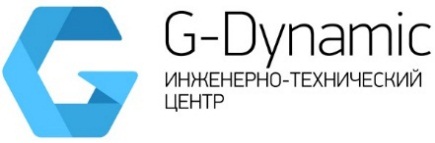 Общество с ограниченной ответственностью «Джи Динамика»Юридический адрес: 197046, Санкт-Петербург, ул. Большая Посадская, д.12, лит. А, пом. 67-Н Почтовый адрес: 197046, Санкт-Петербург, ул. Большая Посадская, д.12, лит. А, пом. 67-Нтел./факс (812) 242-51-51ИНН/КПП 7804481441/781301001 ОГРН 1127847145370Генеральный директорА.С. ЛожкинСостав схемыСостав схемыСхема газоснабжения и газификации Киренского района Иркутской областиСхема газоснабжения и газификации Киренского района Иркутской областиРаздел 1Общая характеристика муниципального образования Киренский муниципальный район Иркутской области  Раздел 2Технико-экономическое состояние систем газоснабженияРаздел 3Направления развития централизованных систем газоснабженияРаздел 4Перспективный баланс газоснабженияРаздел 5Электронная модель систем газоснабженияРаздел 6Предложения по строительству, реконструкции и модернизации систем газоснабженияРаздел 7Экологические аспекты мероприятий по строительству, реконструкции и модернизации объектов систем газоснабженияРаздел 8Оценка объемов капитальных вложений в строительство, реконструкцию и модернизацию объектов систем газоснабженияРаздел 9Целевые показатели развития систем газоснабженияПриложения:Приложение 1 – Результаты гидравлического расчетаПриложения:Приложение 1 – Результаты гидравлического расчетаНаименованиеСП 131.13330.2020 "СНиП 23-01-99* Строительная климатология"СП 131.13330.2020 "СНиП 23-01-99* Строительная климатология"НаименованиеЕд. измЗначение1. Климатические параметры холодного периода года1. Климатические параметры холодного периода года1. Климатические параметры холодного периода годаАбсолютная минимальная температура°С-58Температура воздуха наиболее холодных суток:-обеспеченностью 0,98°С-54-обеспеченностью 0,92°С-52Температура воздуха наиболее холодной пятидневки:-обеспеченностью 0,98°С-51-обеспеченностью 0,92°С-49Средняя температура воздуха периода со средней суточной температурой воздуха ≤8°°С-12,6Продолжительность периода со средней суточной температурой воздуха ≤8°сут251Средняя скорость ветра за период со средней суточной температурой воздуха ≤8°м/с1,8Средняя месячная относительная влажность воздуха наиболее холодного месяца%76Количество осадков за ноябрь - мартмм97Преобладающее направление ветра за декабрь - февральЮЗ2. Климатические параметры теплого периода года2. Климатические параметры теплого периода года2. Климатические параметры теплого периода годаАбсолютная максимальная температура воздуха °С37Температура воздуха:-обеспеченностью 0,98°С27-обеспеченностью 0,95°С22Средняя максимальная температура воздуха наиболеетеплого месяца °С25,3Средняя месячная относительная влажность воздуханаиболее теплого месяца %73Количество осадков за апрель – октябрь мм293Суточный максимум осадков мм67Преобладающее направление ветра за июнь – август ССНиП 23-01-99, СП 131.13330.2020СНиП 23-01-99, СП 131.13330.2020СНиП 23-01-99, СП 131.13330.2020СНиП 23-01-99, СП 131.13330.2020СНиП 23-01-99, СП 131.13330.2020СНиП 23-01-99, СП 131.13330.2020СНиП 23-01-99, СП 131.13330.2020СНиП 23-01-99, СП 131.13330.2020СНиП 23-01-99, СП 131.13330.2020СНиП 23-01-99, СП 131.13330.2020СНиП 23-01-99, СП 131.13330.2020СНиП 23-01-99, СП 131.13330.2020СНиП 23-01-99, СП 131.13330.2020янвфевмарапр.майиюниюлавг.сенокт.ноядекгод-27,1-23,6-12,8-1,47,515,418,114,96,8-2,5-15,5-24,6-3,7Наименование поселенияОбщая численностьВ том числе:В том числе:Наименование поселенияОбщая численностьгородскоесельскоеКиренское городское поселение1189410989905Алексеевское городское поселение21332015118Алымовское сельское поселение5800580Коршуновское сельское поселение1890189Криволукское сельское поселение3450345Макаровское сельское поселение7430743Небельское сельское поселение1170117Петропавловское сельское поселение3740374Юбилейнинское сельское поселение5590559Всего по району 170181300440142010201120122013201420152016201720202021Численность населения на 01.01. года, чел20322202631980519322189091850018250180151712917018Строительство газопроводов  высокого давления от ГРС КиренскСтроительство газопроводов  высокого давления от ГРС КиренскСтроительство газопроводов  высокого давления от ГРС КиренскСтроительство газопроводов  высокого давления от ГРС КиренскСтроительство газопроводов  высокого давления от ГРС КиренскСтроительство газопроводов  высокого давления от ГРС КиренскСтроительство газопроводов  высокого давления от ГРС КиренскСтроительство газопроводов  высокого давления от ГРС КиренскСтроительство газопроводов  высокого давления от ГРС КиренскСрок строительстваСрок строительстваГазопроводыГазопроводыГазопроводыГазопроводыГазопроводыПРГПРГГод начала строительстваГод окончания строительстваДлина, мДиаметр, мМатериалВид прокладкиСтоимость строительства, тыс.рубКоличество ПРГ, штСтоимость строительства, тыс.руб202320313796315ПолиэтиленПодземная24330,442023203178621225ПолиэтиленПодземная354573,3220232031152279160ПолиэтиленПодземная561384,652023203134312110ПолиэтиленПодземная106666,65Итого по объекту, тыс.руб:Итого по объекту, тыс.руб:Итого по объекту, тыс.руб:Итого по объекту, тыс.руб:Итого по объекту, тыс.руб:Итого по объекту, тыс.руб:1046955,0831046955,0831046955,083Строительство газопроводов  среднего  давления с установкой ПРГ (с АСУ ТП) для газоснабжения г. КиренскСтроительство газопроводов  среднего  давления с установкой ПРГ (с АСУ ТП) для газоснабжения г. КиренскСтроительство газопроводов  среднего  давления с установкой ПРГ (с АСУ ТП) для газоснабжения г. КиренскСтроительство газопроводов  среднего  давления с установкой ПРГ (с АСУ ТП) для газоснабжения г. КиренскСтроительство газопроводов  среднего  давления с установкой ПРГ (с АСУ ТП) для газоснабжения г. КиренскСтроительство газопроводов  среднего  давления с установкой ПРГ (с АСУ ТП) для газоснабжения г. КиренскСтроительство газопроводов  среднего  давления с установкой ПРГ (с АСУ ТП) для газоснабжения г. КиренскСтроительство газопроводов  среднего  давления с установкой ПРГ (с АСУ ТП) для газоснабжения г. КиренскСтроительство газопроводов  среднего  давления с установкой ПРГ (с АСУ ТП) для газоснабжения г. КиренскСрок строительстваСрок строительстваГазопроводыГазопроводыГазопроводыГазопроводыГазопроводыПРГПРГГод начала строительстваГод окончания строительстваДлина, мДиаметр, мМатериалВид прокладкиСтоимость строительства, тыс.рубКоличество ПРГ, штСтоимость строительства, тыс.руб2023203137587,2163ПолиэтиленПодземная104245,8771753,582023203110934,24110ПолиэтиленПодземная33991,57202320314336,37160ПолиэтиленПодземная15986,25202320313037,9225ПолиэтиленПодземная13700,64Итого по объекту, тыс.руб:Итого по объекту, тыс.руб:Итого по объекту, тыс.руб:Итого по объекту, тыс.руб:Итого по объекту, тыс.руб:Итого по объекту, тыс.руб:169677,93169677,93169677,93Строительство газопроводов  среднего  давления с установкой ПРГ (с АСУ ТП) для газоснабжения пгт. АлексеевскСтроительство газопроводов  среднего  давления с установкой ПРГ (с АСУ ТП) для газоснабжения пгт. АлексеевскСтроительство газопроводов  среднего  давления с установкой ПРГ (с АСУ ТП) для газоснабжения пгт. АлексеевскСтроительство газопроводов  среднего  давления с установкой ПРГ (с АСУ ТП) для газоснабжения пгт. АлексеевскСтроительство газопроводов  среднего  давления с установкой ПРГ (с АСУ ТП) для газоснабжения пгт. АлексеевскСтроительство газопроводов  среднего  давления с установкой ПРГ (с АСУ ТП) для газоснабжения пгт. АлексеевскСтроительство газопроводов  среднего  давления с установкой ПРГ (с АСУ ТП) для газоснабжения пгт. АлексеевскСтроительство газопроводов  среднего  давления с установкой ПРГ (с АСУ ТП) для газоснабжения пгт. АлексеевскСтроительство газопроводов  среднего  давления с установкой ПРГ (с АСУ ТП) для газоснабжения пгт. АлексеевскСрок строительстваСрок строительстваГазопроводыГазопроводыГазопроводыГазопроводыГазопроводыПРГПРГГод начала строительстваГод окончания строительстваДлина, мДиаметр, мМатериалВид прокладкиСтоимость строительства, тыс.рубКоличество ПРГ, штСтоимость строительства, тыс.руб202620271133,8463ПолиэтиленПодземная2936,169 1211,9520262027460,97110ПолиэтиленПодземная1338,03Итого по объекту, тыс.руб:Итого по объекту, тыс.руб:Итого по объекту, тыс.руб:Итого по объекту, тыс.руб:Итого по объекту, тыс.руб:Итого по объекту, тыс.руб:4486,154486,154486,15Строительство газопроводов среднего давления с установкой ПРГ (с АСУ ТП) для газоснабжения ур. Давыдова (Витим-лес)Строительство газопроводов среднего давления с установкой ПРГ (с АСУ ТП) для газоснабжения ур. Давыдова (Витим-лес)Строительство газопроводов среднего давления с установкой ПРГ (с АСУ ТП) для газоснабжения ур. Давыдова (Витим-лес)Строительство газопроводов среднего давления с установкой ПРГ (с АСУ ТП) для газоснабжения ур. Давыдова (Витим-лес)Строительство газопроводов среднего давления с установкой ПРГ (с АСУ ТП) для газоснабжения ур. Давыдова (Витим-лес)Строительство газопроводов среднего давления с установкой ПРГ (с АСУ ТП) для газоснабжения ур. Давыдова (Витим-лес)Строительство газопроводов среднего давления с установкой ПРГ (с АСУ ТП) для газоснабжения ур. Давыдова (Витим-лес)Строительство газопроводов среднего давления с установкой ПРГ (с АСУ ТП) для газоснабжения ур. Давыдова (Витим-лес)Строительство газопроводов среднего давления с установкой ПРГ (с АСУ ТП) для газоснабжения ур. Давыдова (Витим-лес)Срок строительстваСрок строительстваГазопроводыГазопроводыГазопроводыГазопроводыГазопроводыПРГПРГГод начала строительстваГод окончания строительстваДлина, мДиаметр, мМатериалВид прокладкиСтоимость строительства, тыс.рубКоличество ПРГ, штСтоимость строительства, тыс.руб20242025733,3963ПолиэтиленПодземная1899,1721211,95202420252210,53110ПолиэтиленПодземная6416,37320242025Итого по объекту, тыс.руб:Итого по объекту, тыс.руб:Итого по объекту, тыс.руб:Итого по объекту, тыс.руб:Итого по объекту, тыс.руб:Итого по объекту, тыс.руб:8527,498527,498527,49Строительство газопроводов среднего давления с установкой ПРГ (с АСУ ТП) для газоснабжения с. ЧечуйскСтроительство газопроводов среднего давления с установкой ПРГ (с АСУ ТП) для газоснабжения с. ЧечуйскСтроительство газопроводов среднего давления с установкой ПРГ (с АСУ ТП) для газоснабжения с. ЧечуйскСтроительство газопроводов среднего давления с установкой ПРГ (с АСУ ТП) для газоснабжения с. ЧечуйскСтроительство газопроводов среднего давления с установкой ПРГ (с АСУ ТП) для газоснабжения с. ЧечуйскСтроительство газопроводов среднего давления с установкой ПРГ (с АСУ ТП) для газоснабжения с. ЧечуйскСтроительство газопроводов среднего давления с установкой ПРГ (с АСУ ТП) для газоснабжения с. ЧечуйскСтроительство газопроводов среднего давления с установкой ПРГ (с АСУ ТП) для газоснабжения с. ЧечуйскСтроительство газопроводов среднего давления с установкой ПРГ (с АСУ ТП) для газоснабжения с. ЧечуйскСрок строительстваСрок строительстваГазопроводыГазопроводыГазопроводыГазопроводыГазопроводыПРГПРГГод начала строительстваГод окончания строительстваДлина, мДиаметр, мМатериалВид прокладкиСтоимость строительства, тыс.рубКоличество ПРГ, штСтоимость строительства, тыс.руб202520261350,2863ПолиэтиленПодземная3496,651207,1620252026563,6110ПолиэтиленПодземная1635,9220252026Итого по объекту, тыс.руб:Итого по объекту, тыс.руб:Итого по объекту, тыс.руб:Итого по объекту, тыс.руб:Итого по объекту, тыс.руб:Итого по объекту, тыс.руб:5339,755339,755339,75Строительство газопроводов среднего давления для газоснабжения с. СидороваСтроительство газопроводов среднего давления для газоснабжения с. СидороваСтроительство газопроводов среднего давления для газоснабжения с. СидороваСтроительство газопроводов среднего давления для газоснабжения с. СидороваСтроительство газопроводов среднего давления для газоснабжения с. СидороваСтроительство газопроводов среднего давления для газоснабжения с. СидороваСтроительство газопроводов среднего давления для газоснабжения с. СидороваСтроительство газопроводов среднего давления для газоснабжения с. СидороваСтроительство газопроводов среднего давления для газоснабжения с. СидороваСрок строительстваСрок строительстваГазопроводыГазопроводыГазопроводыГазопроводыГазопроводыПРГПРГГод начала строительстваГод окончания строительстваДлина, мДиаметр, мМатериалВид прокладкиСтоимость строительства, тыс.рубКоличество ПРГ, штСтоимость строительства, тыс.руб202620272732,5163ПолиэтиленПодземная7076,05202620272434,47110ПолиэтиленПодземная7066,3920262027Итого по объекту, тыс.руб:Итого по объекту, тыс.руб:Итого по объекту, тыс.руб:Итого по объекту, тыс.руб:Итого по объекту, тыс.руб:Итого по объекту, тыс.руб:14142,4414142,4414142,44Строительство газопроводов среднего давления с установкой ПРГ (с АСУ ТП) для газоснабжения с. СалтыковаСтроительство газопроводов среднего давления с установкой ПРГ (с АСУ ТП) для газоснабжения с. СалтыковаСтроительство газопроводов среднего давления с установкой ПРГ (с АСУ ТП) для газоснабжения с. СалтыковаСтроительство газопроводов среднего давления с установкой ПРГ (с АСУ ТП) для газоснабжения с. СалтыковаСтроительство газопроводов среднего давления с установкой ПРГ (с АСУ ТП) для газоснабжения с. СалтыковаСтроительство газопроводов среднего давления с установкой ПРГ (с АСУ ТП) для газоснабжения с. СалтыковаСтроительство газопроводов среднего давления с установкой ПРГ (с АСУ ТП) для газоснабжения с. СалтыковаСтроительство газопроводов среднего давления с установкой ПРГ (с АСУ ТП) для газоснабжения с. СалтыковаСтроительство газопроводов среднего давления с установкой ПРГ (с АСУ ТП) для газоснабжения с. СалтыковаСрок строительстваСрок строительстваГазопроводыГазопроводыГазопроводыГазопроводыГазопроводыПРГПРГГод начала строительстваГод окончания строительстваДлина, мДиаметр, мМатериалВид прокладкиСтоимость строительства, тыс.рубКоличество ПРГ, штСтоимость строительства, тыс.руб202620271447,1763ПолиэтиленПодземная3747,121207,16Итого по объекту, тыс.руб:Итого по объекту, тыс.руб:Итого по объекту, тыс.руб:Итого по объекту, тыс.руб:Итого по объекту, тыс.руб:Итого по объекту, тыс.руб:3747,123747,123747,12Строительство газопроводов среднего давления с установкой ПРГ (с АСУ ТП) для газоснабжения с. ПетропавловскоеСтроительство газопроводов среднего давления с установкой ПРГ (с АСУ ТП) для газоснабжения с. ПетропавловскоеСтроительство газопроводов среднего давления с установкой ПРГ (с АСУ ТП) для газоснабжения с. ПетропавловскоеСтроительство газопроводов среднего давления с установкой ПРГ (с АСУ ТП) для газоснабжения с. ПетропавловскоеСтроительство газопроводов среднего давления с установкой ПРГ (с АСУ ТП) для газоснабжения с. ПетропавловскоеСтроительство газопроводов среднего давления с установкой ПРГ (с АСУ ТП) для газоснабжения с. ПетропавловскоеСтроительство газопроводов среднего давления с установкой ПРГ (с АСУ ТП) для газоснабжения с. ПетропавловскоеСтроительство газопроводов среднего давления с установкой ПРГ (с АСУ ТП) для газоснабжения с. ПетропавловскоеСтроительство газопроводов среднего давления с установкой ПРГ (с АСУ ТП) для газоснабжения с. ПетропавловскоеСрок строительстваСрок строительстваГазопроводыГазопроводыГазопроводыГазопроводыГазопроводыПРГПРГГод начала строительстваГод окончания строительстваДлина, мДиаметр, мМатериалВид прокладкиСтоимость строительства, тыс.рубКоличество ПРГ, штСтоимость строительства, тыс.руб202720282948,1463ПолиэтиленПодземная7634,441211,9520272028644,41110ПолиэтиленПодземная1870,499716,889716,889716,88Строительство газопроводов среднего давления с установкой ПРГ (с АСУ ТП) для газоснабжения с. ОрловоСтроительство газопроводов среднего давления с установкой ПРГ (с АСУ ТП) для газоснабжения с. ОрловоСтроительство газопроводов среднего давления с установкой ПРГ (с АСУ ТП) для газоснабжения с. ОрловоСтроительство газопроводов среднего давления с установкой ПРГ (с АСУ ТП) для газоснабжения с. ОрловоСтроительство газопроводов среднего давления с установкой ПРГ (с АСУ ТП) для газоснабжения с. ОрловоСтроительство газопроводов среднего давления с установкой ПРГ (с АСУ ТП) для газоснабжения с. ОрловоСтроительство газопроводов среднего давления с установкой ПРГ (с АСУ ТП) для газоснабжения с. ОрловоСтроительство газопроводов среднего давления с установкой ПРГ (с АСУ ТП) для газоснабжения с. ОрловоСтроительство газопроводов среднего давления с установкой ПРГ (с АСУ ТП) для газоснабжения с. ОрловоСрок строительстваСрок строительстваГазопроводыГазопроводыГазопроводыГазопроводыГазопроводыПРГПРГГод начала строительстваГод окончания строительстваДлина, мДиаметр, мМатериалВид прокладкиСтоимость строительства, тыс.рубКоличество ПРГ, штСтоимость строительства, тыс.руб20282029635,9163ПолиэтиленПодземная1646,741207,16Итого по объекту, тыс.руб:Итого по объекту, тыс.руб:Итого по объекту, тыс.руб:Итого по объекту, тыс.руб:Итого по объекту, тыс.руб:Итого по объекту, тыс.руб:1853,91853,91853,9Строительство газопроводов среднего давления с установкой ПРГ (с АСУ ТП) для газоснабжения с. АлымовкаСтроительство газопроводов среднего давления с установкой ПРГ (с АСУ ТП) для газоснабжения с. АлымовкаСтроительство газопроводов среднего давления с установкой ПРГ (с АСУ ТП) для газоснабжения с. АлымовкаСтроительство газопроводов среднего давления с установкой ПРГ (с АСУ ТП) для газоснабжения с. АлымовкаСтроительство газопроводов среднего давления с установкой ПРГ (с АСУ ТП) для газоснабжения с. АлымовкаСтроительство газопроводов среднего давления с установкой ПРГ (с АСУ ТП) для газоснабжения с. АлымовкаСтроительство газопроводов среднего давления с установкой ПРГ (с АСУ ТП) для газоснабжения с. АлымовкаСтроительство газопроводов среднего давления с установкой ПРГ (с АСУ ТП) для газоснабжения с. АлымовкаСтроительство газопроводов среднего давления с установкой ПРГ (с АСУ ТП) для газоснабжения с. АлымовкаСрок строительстваСрок строительстваГазопроводыГазопроводыГазопроводыГазопроводыГазопроводыПРГПРГГод начала строительстваГод окончания строительстваДлина, мДиаметр, мМатериалВид прокладкиСтоимость строительства, тыс.рубКоличество ПРГ, штСтоимость строительства, тыс.руб20292030240163ПолиэтиленПодземная6219,731211,95202920301307110ПолиэтиленПодземная3796,07Итого по объекту, тыс.руб:Итого по объекту, тыс.руб:Итого по объекту, тыс.руб:Итого по объекту, тыс.руб:Итого по объекту, тыс.руб:Итого по объекту, тыс.руб:10227,7510227,7510227,75Строительство газопроводов среднего давления с установкой ПРГ (с АСУ ТП) для газоснабжения с. БанщиковоСтроительство газопроводов среднего давления с установкой ПРГ (с АСУ ТП) для газоснабжения с. БанщиковоСтроительство газопроводов среднего давления с установкой ПРГ (с АСУ ТП) для газоснабжения с. БанщиковоСтроительство газопроводов среднего давления с установкой ПРГ (с АСУ ТП) для газоснабжения с. БанщиковоСтроительство газопроводов среднего давления с установкой ПРГ (с АСУ ТП) для газоснабжения с. БанщиковоСтроительство газопроводов среднего давления с установкой ПРГ (с АСУ ТП) для газоснабжения с. БанщиковоСтроительство газопроводов среднего давления с установкой ПРГ (с АСУ ТП) для газоснабжения с. БанщиковоСтроительство газопроводов среднего давления с установкой ПРГ (с АСУ ТП) для газоснабжения с. БанщиковоСтроительство газопроводов среднего давления с установкой ПРГ (с АСУ ТП) для газоснабжения с. БанщиковоСрок строительстваСрок строительстваГазопроводыГазопроводыГазопроводыГазопроводыГазопроводыПРГПРГГод начала строительстваГод окончания строительстваДлина, мДиаметр, мМатериалВид прокладкиСтоимость строительства, тыс.рубКоличество ПРГ, штСтоимость строительства, тыс.руб203020313534,4663ПолиэтиленПодземная3534,461207,16Итого по объекту, тыс.руб:Итого по объекту, тыс.руб:Итого по объекту, тыс.руб:Итого по объекту, тыс.руб:Итого по объекту, тыс.руб:Итого по объекту, тыс.руб:3741,633741,633741,63Строительство газопроводов среднего давления для газоснабжения с. ВишняковкаСтроительство газопроводов среднего давления для газоснабжения с. ВишняковкаСтроительство газопроводов среднего давления для газоснабжения с. ВишняковкаСтроительство газопроводов среднего давления для газоснабжения с. ВишняковкаСтроительство газопроводов среднего давления для газоснабжения с. ВишняковкаСтроительство газопроводов среднего давления для газоснабжения с. ВишняковкаСтроительство газопроводов среднего давления для газоснабжения с. ВишняковкаСтроительство газопроводов среднего давления для газоснабжения с. ВишняковкаСтроительство газопроводов среднего давления для газоснабжения с. ВишняковкаСрок строительстваСрок строительстваГазопроводыГазопроводыГазопроводыГазопроводыГазопроводыПРГПРГГод начала строительстваГод окончания строительстваДлина, мДиаметр, мМатериалВид прокладкиСтоимость строительства, тыс.рубКоличество ПРГ, штСтоимость строительства, тыс.руб203020311309,163ПолиэтиленПодземная3390,120302031205,6110ПолиэтиленПодземная596,8Итого по объекту, тыс.руб:Итого по объекту, тыс.руб:Итого по объекту, тыс.руб:Итого по объекту, тыс.руб:Итого по объекту, тыс.руб:Итого по объекту, тыс.руб:3986,833986,833986,83Строительство газопроводов среднего давления с установкой ПРГ (с АСУ ТП)  для газоснабжения с. КоршуновоСтроительство газопроводов среднего давления с установкой ПРГ (с АСУ ТП)  для газоснабжения с. КоршуновоСтроительство газопроводов среднего давления с установкой ПРГ (с АСУ ТП)  для газоснабжения с. КоршуновоСтроительство газопроводов среднего давления с установкой ПРГ (с АСУ ТП)  для газоснабжения с. КоршуновоСтроительство газопроводов среднего давления с установкой ПРГ (с АСУ ТП)  для газоснабжения с. КоршуновоСтроительство газопроводов среднего давления с установкой ПРГ (с АСУ ТП)  для газоснабжения с. КоршуновоСтроительство газопроводов среднего давления с установкой ПРГ (с АСУ ТП)  для газоснабжения с. КоршуновоСтроительство газопроводов среднего давления с установкой ПРГ (с АСУ ТП)  для газоснабжения с. КоршуновоСтроительство газопроводов среднего давления с установкой ПРГ (с АСУ ТП)  для газоснабжения с. КоршуновоСрок строительстваСрок строительстваГазопроводыГазопроводыГазопроводыГазопроводыГазопроводыПРГПРГГод начала строительстваГод окончания строительстваДлина, мДиаметр, мМатериалВид прокладкиСтоимость строительства, тыс.рубКоличество ПРГ, штСтоимость строительства, тыс.руб202720283890,663ПолиэтиленПодземная10075,11207,16421,8110ПолиэтиленПодземная1224,392Итого по объекту, тыс.руб:Итого по объекту, тыс.руб:Итого по объекту, тыс.руб:Итого по объекту, тыс.руб:Итого по объекту, тыс.руб:Итого по объекту, тыс.руб:11506,611506,611506,6Строительство газопроводов среднего давления с установкой ПРГ (с АСУ ТП)  для газоснабжения с. Кривая ЛукаСтроительство газопроводов среднего давления с установкой ПРГ (с АСУ ТП)  для газоснабжения с. Кривая ЛукаСтроительство газопроводов среднего давления с установкой ПРГ (с АСУ ТП)  для газоснабжения с. Кривая ЛукаСтроительство газопроводов среднего давления с установкой ПРГ (с АСУ ТП)  для газоснабжения с. Кривая ЛукаСтроительство газопроводов среднего давления с установкой ПРГ (с АСУ ТП)  для газоснабжения с. Кривая ЛукаСтроительство газопроводов среднего давления с установкой ПРГ (с АСУ ТП)  для газоснабжения с. Кривая ЛукаСтроительство газопроводов среднего давления с установкой ПРГ (с АСУ ТП)  для газоснабжения с. Кривая ЛукаСтроительство газопроводов среднего давления с установкой ПРГ (с АСУ ТП)  для газоснабжения с. Кривая ЛукаСтроительство газопроводов среднего давления с установкой ПРГ (с АСУ ТП)  для газоснабжения с. Кривая ЛукаСрок строительстваСрок строительстваГазопроводыГазопроводыГазопроводыГазопроводыГазопроводыПРГПРГГод начала строительстваГод окончания строительстваДлина, мДиаметр, мМатериалВид прокладкиСтоимость строительства, тыс.рубКоличество ПРГ, штСтоимость строительства, тыс.руб202820294188,2463ПолиэтиленПодземная10845,781211,95202820291513,01110ПолиэтиленПодземная4391,723Итого по объекту, тыс.руб:Итого по объекту, тыс.руб:Итого по объекту, тыс.руб:Итого по объекту, тыс.руб:Итого по объекту, тыс.руб:Итого по объекту, тыс.руб:15449,4615449,4615449,46Строительство газопроводов среднего давления с установкой ПРГ (с АСУ ТП)  для газоснабжения с. МакаровоСтроительство газопроводов среднего давления с установкой ПРГ (с АСУ ТП)  для газоснабжения с. МакаровоСтроительство газопроводов среднего давления с установкой ПРГ (с АСУ ТП)  для газоснабжения с. МакаровоСтроительство газопроводов среднего давления с установкой ПРГ (с АСУ ТП)  для газоснабжения с. МакаровоСтроительство газопроводов среднего давления с установкой ПРГ (с АСУ ТП)  для газоснабжения с. МакаровоСтроительство газопроводов среднего давления с установкой ПРГ (с АСУ ТП)  для газоснабжения с. МакаровоСтроительство газопроводов среднего давления с установкой ПРГ (с АСУ ТП)  для газоснабжения с. МакаровоСтроительство газопроводов среднего давления с установкой ПРГ (с АСУ ТП)  для газоснабжения с. МакаровоСтроительство газопроводов среднего давления с установкой ПРГ (с АСУ ТП)  для газоснабжения с. МакаровоСрок строительстваСрок строительстваГазопроводыГазопроводыГазопроводыГазопроводыГазопроводыПРГПРГГод начала строительстваГод окончания строительстваДлина, мДиаметр, мМатериалВид прокладкиСтоимость строительства, тыс.рубКоличество ПРГ, штСтоимость строительства, тыс.руб202920303258,5563ПолиэтиленПодземная8438,271305,12202920303192,59110ПолиэтиленПодземная9266,9202920301388,1160ПолиэтиленПодземная4777,9Итого по объекту, тыс.руб:Итого по объекту, тыс.руб:Итого по объекту, тыс.руб:Итого по объекту, тыс.руб:Итого по объекту, тыс.руб:Итого по объекту, тыс.руб:22788,3322788,3322788,33Строительство газопроводов среднего давления с установкой ПРГ (с АСУ ТП) для газоснабжения с. НикулиноСтроительство газопроводов среднего давления с установкой ПРГ (с АСУ ТП) для газоснабжения с. НикулиноСтроительство газопроводов среднего давления с установкой ПРГ (с АСУ ТП) для газоснабжения с. НикулиноСтроительство газопроводов среднего давления с установкой ПРГ (с АСУ ТП) для газоснабжения с. НикулиноСтроительство газопроводов среднего давления с установкой ПРГ (с АСУ ТП) для газоснабжения с. НикулиноСтроительство газопроводов среднего давления с установкой ПРГ (с АСУ ТП) для газоснабжения с. НикулиноСтроительство газопроводов среднего давления с установкой ПРГ (с АСУ ТП) для газоснабжения с. НикулиноСтроительство газопроводов среднего давления с установкой ПРГ (с АСУ ТП) для газоснабжения с. НикулиноСтроительство газопроводов среднего давления с установкой ПРГ (с АСУ ТП) для газоснабжения с. НикулиноСрок строительстваСрок строительстваГазопроводыГазопроводыГазопроводыГазопроводыГазопроводыПРГПРГГод начала строительстваГод окончания строительстваДлина, мДиаметр, мМатериалВид прокладкиСтоимость строительства, тыс.рубКоличество ПРГ, штСтоимость строительства, тыс.руб202920301622,2263ПолиэтиленПодземная4200,861207,16Итого по объекту, тыс.руб:Итого по объекту, тыс.руб:Итого по объекту, тыс.руб:Итого по объекту, тыс.руб:Итого по объекту, тыс.руб:Итого по объекту, тыс.руб:4408,024408,024408,02Строительство газопроводов среднего давления с установкой ПРГ (с АСУ ТП)  для газоснабжения пос. ЮбилейныйСтроительство газопроводов среднего давления с установкой ПРГ (с АСУ ТП)  для газоснабжения пос. ЮбилейныйСтроительство газопроводов среднего давления с установкой ПРГ (с АСУ ТП)  для газоснабжения пос. ЮбилейныйСтроительство газопроводов среднего давления с установкой ПРГ (с АСУ ТП)  для газоснабжения пос. ЮбилейныйСтроительство газопроводов среднего давления с установкой ПРГ (с АСУ ТП)  для газоснабжения пос. ЮбилейныйСтроительство газопроводов среднего давления с установкой ПРГ (с АСУ ТП)  для газоснабжения пос. ЮбилейныйСтроительство газопроводов среднего давления с установкой ПРГ (с АСУ ТП)  для газоснабжения пос. ЮбилейныйСтроительство газопроводов среднего давления с установкой ПРГ (с АСУ ТП)  для газоснабжения пос. ЮбилейныйСтроительство газопроводов среднего давления с установкой ПРГ (с АСУ ТП)  для газоснабжения пос. ЮбилейныйСрок строительстваСрок строительстваГазопроводыГазопроводыГазопроводыГазопроводыГазопроводыПРГПРГГод начала строительстваГод окончания строительстваДлина, мДиаметр, мМатериалВид прокладкиСтоимость строительства, тыс.рубКоличество ПРГ, штСтоимость строительства, тыс.руб202520262903,6163ПолиэтиленПодземная7519,131211,9520252026896,6110ПолиэтиленПодземная2524,12Итого по объекту, тыс.руб:Итого по объекту, тыс.руб:Итого по объекту, тыс.руб:Итого по объекту, тыс.руб:Итого по объекту, тыс.руб:Итого по объекту, тыс.руб:10255,2210255,2210255,22Итого по таблице, тыс.руб:Итого по таблице, тыс.руб:Итого по таблице, тыс.руб:Итого по таблице, тыс.руб:Итого по таблице, тыс.руб:Итого по таблице, тыс.руб:1346811,5941346811,5941346811,594Диаметр, ммДлины, м6369507,4911059071,15160158517,1522581659,243153796,76№ п/п Населенный пунктКоличество, шт.Год ввода 1Алексеевск120262Алымовка120293Банщиково120304Киренск72023-20305Коршуново120276Кривая Лука120297Никулино120308Орлова120289Петропавловское1202710Салтыкова1202611Чечуйск1202412Юбилейный1202513Давыдово1202614Макарово12029Итого:Итого:21НаименованиеКоличество потребителейРасчетный расход, м3/чГодовой расход газа, тыс.м3/годНаправление использования газаГ. Киренск Г. Киренск Г. Киренск Г. Киренск Г. Киренск ИЖС16624188,2413425,64Отопление, пищеприготовление, ГВСМКД72201,07362,04ПищеприготовлениеКотельные55145,91587,43Отопление, ГВСр.п. Алексеевск (Алексеевское СП)р.п. Алексеевск (Алексеевское СП)р.п. Алексеевск (Алексеевское СП)р.п. Алексеевск (Алексеевское СП)р.п. Алексеевск (Алексеевское СП)МКД333,83166,85ПищеприготовлениеКотельная12771,952771,95Отопление, ГВСс. Алымовка  (Алымовское СП)с. Алымовка  (Алымовское СП)с. Алымовка  (Алымовское СП)с. Алымовка  (Алымовское СП)с. Алымовка  (Алымовское СП)ИЖС126317,521017,828Отопление, пищеприготовление, ГВСПотребители ОДФ1342,18135,08Отопление , ГВСс. Банщиково  (Алымовское СП)с. Банщиково  (Алымовское СП)с. Банщиково  (Алымовское СП)с. Банщиково  (Алымовское СП)с. Банщиково  (Алымовское СП)ИЖС1025,280,7Отопление, пищеприготовление, ГВСПотребители ОДФ23,1810,2Отопление , ГВСд. Никулина  (Алымовское СП)д. Никулина  (Алымовское СП)д. Никулина  (Алымовское СП)д. Никулина  (Алымовское СП)д. Никулина  (Алымовское СП)ИЖС51128,52411,57Отопление, пищеприготовление, ГВСПотребители ОДФ47,5624,21Отопление , ГВСд. Салтыкова  (Алымовское СП)д. Салтыкова  (Алымовское СП)д. Салтыкова  (Алымовское СП)д. Салтыкова  (Алымовское СП)д. Салтыкова  (Алымовское СП)ИЖС2255,44177,54Отопление, пищеприготовление, ГВСПотребители ОДФ11,595,1Отопление , ГВСс. Коршуново (Коршуновское СП)с. Коршуново (Коршуновское СП)с. Коршуново (Коршуновское СП)с. Коршуново (Коршуновское СП)с. Коршуново (Коршуновское СП)ИЖС45113,4363,15Отопление, пищеприготовление, ГВСПотребители ОДФ728,8192,26Отопление , ГВСс. Кривая Лука (Криволукское СП)с. Кривая Лука (Криволукское СП)с. Кривая Лука (Криволукское СП)с. Кривая Лука (Криволукское СП)с. Кривая Лука (Криволукское СП)ИЖС130327,61049,1Отопление, пищеприготовление, ГВСс. Макарово (Макаровское СП)с. Макарово (Макаровское СП)с. Макарово (Макаровское СП)с. Макарово (Макаровское СП)с. Макарово (Макаровское СП)ИЖС295743,42380,65Отопление, пищеприготовление, ГВСОДФ2064,31205,95Отопление , ГВСпос. Петропавловское (Петропавловское СП)пос. Петропавловское (Петропавловское СП)пос. Петропавловское (Петропавловское СП)пос. Петропавловское (Петропавловское СП)пос. Петропавловское (Петропавловское СП)ИЖС104262,08839,28Отопление, пищеприготовление, ГВСд. Орлова (Петропавловское СП)д. Орлова (Петропавловское СП)д. Орлова (Петропавловское СП)д. Орлова (Петропавловское СП)д. Орлова (Петропавловское СП)ИЖС512,640,35Отопление, пищеприготовление, ГВСпос. Юбилейный (Юбилейнинское СП)пос. Юбилейный (Юбилейнинское СП)пос. Юбилейный (Юбилейнинское СП)пос. Юбилейный (Юбилейнинское СП)пос. Юбилейный (Юбилейнинское СП)ИЖС157395,641266,99Отопление, пищеприготовление, ГВСОДФ834,6110,8Отопление , ГВСд. Вишнякова (Юбилейнинское СП)д. Вишнякова (Юбилейнинское СП)д. Вишнякова (Юбилейнинское СП)д. Вишнякова (Юбилейнинское СП)д. Вишнякова (Юбилейнинское СП)ИЖС1332,76104,91Отопление, пищеприготовление, ГВСд. Чечуйск (Юбилейнинское СП)д. Чечуйск (Юбилейнинское СП)д. Чечуйск (Юбилейнинское СП)д. Чечуйск (Юбилейнинское СП)д. Чечуйск (Юбилейнинское СП)ИЖС2973,08234,03Отопление, пищеприготовление, ГВСур. Давыдова ур. Давыдова ур. Давыдова ур. Давыдова ур. Давыдова ООО "Витим-лес"1368,083224,34ОтоплениеСПССПК "Витим-Агро"115,24133,55ОтоплениеООО СК "Витим-лес"114,52127,19ОтоплениеООО "Альянс"14,3638,15ОтоплениеООО "ВитимЭнерго"134,85305,26ОтоплениеИтого по всем категориям потребителей Итого по всем категориям потребителей Итого по всем категориям потребителей Итого по всем категориям потребителей Итого по всем категориям потребителей 8433,5126753,28Наименование202320242025202620272028202920302031Годовой расход газа, тыс.м3/годГодовой расход газа, тыс.м3/годГодовой расход газа, тыс.м3/годГодовой расход газа, тыс.м3/годГодовой расход газа, тыс.м3/годГодовой расход газа, тыс.м3/годГодовой расход газа, тыс.м3/годГодовой расход газа, тыс.м3/годГодовой расход газа, тыс.м3/годГодовой расход газа, тыс.м3/годИЖС2376,854753,717130,5789507,43711884,314261,1616638,0219014,8721391,73МКД132,22264,44396,66528,89528,89528,89528,89528,89528,89ОДФ490,23980,4614770,691960,9242451,152941,3863431,6173921,8484412,079Котельные2568,283101,644537,084909,8845145,9067917,8567917,8567917,8567917,856Итого5567,599100,2713535,0216907,1420010,2525649,2928516,3831383,4734250,56№ п/п Тип газового прибора Номинальное давления газа, кПа 1 Газовая плита 1,5 2 Газовая колонка с пьезоэлектрическим поджигом 1,3 3 Газовая колонка с электрическим поджигом 1,3 4 Настенные газовые котлы 1,3 5 Напольные газовые котлы с атмосферными горелками 1,8 База данных элемента «Регулирующее устройство» База данных элемента «Регулирующее устройство» База данных элемента «Регулирующее устройство» База данных элемента «Регулирующее устройство» п/п Пользовательское наименование поля Единица измерения Тип данных Информация, записываемая в поле Исходные данные Исходные данные Исходные данные Исходные данные 1 Наименование - Д Задается 	пользователем 	наименование потребителя 2 Геодезическая отметка  м Д Задается пользователем 3 Давление на выходе кПа Д Задается пользователем Результаты расчета Результаты расчета Результаты расчета Результаты расчета 4 Давление на входе кПа Р Определяется в результате расчета 5 Расход м3/час Р Определяется в результате расчета 6 Плотность кг/м3 Р Определяется в результате расчета База данных элемента «Участок» База данных элемента «Участок» База данных элемента «Участок» База данных элемента «Участок» База данных элемента «Участок» п/п Пользовательское наименование поля Единица измерения Тип данных Информация, записываемая в поле Исходные данные Исходные данные Исходные данные Исходные данные Исходные данные 1 Начало участка - Д Записывается наименование начала участка (наименование узла с которого данный участок начинается), например ГК-4 2 Конец участка - Д Записывается наименование начала участка (наименование узла с которого данный участок начинается), например ГК-5 3 Длина м Д Записывается длина участка в плане, например, 100. Данное поле может быть заполнено автоматически 4 Диаметр внутренний м Д Записывается внутренний диаметр участка, например, 0.1 5 Шероховатость трубопровода мм Д Записывается 	шероховатость 	участка, например, 0,007 6 Коэффициент местных потерь давления - Д Безразмерный множитель, например, 1.1, 1.2. При этом действительная длина участка газовой сети увеличивается соответственно на 10 или 20 % 7 Сумма коэффициентов местных сопротивлений - Д Записывается сумма коэффициентов местных сопротивлений, в настоящее время данное поле не задействовано Результаты расчета Результаты расчета Результаты расчета Результаты расчета Результаты расчета 8 Расчетная 	длина участка м Р Определяется в результате расчета 9 Расход при нормальных условиях м3/час Р Определяется в результате расчета 10 Фактический расход м3/час Р Определяется в результате расчета 11 Давление 	в 	начале участка кПа Р Определяется в результате расчета 12 Давление 	в 	конце участка кПа Р Определяется в результате расчета 13 Потеря давления кПа Р Определяется в результате расчета 14 Скорость 	в 	начале участка м/сек Р Определяется в результате расчета 15 Число Рейнольдса - Р Определяется в результате расчета 16 Коэффициент гидравлического трения - Р Определяется в результате расчета 17 Гидростатическое давление кПа Р Определяется в результате расчета 18 Кинематическая вязкость м2/сек Р Определяется в результате расчета База данных элемента «Потребитель» База данных элемента «Потребитель» База данных элемента «Потребитель» п/п Пользовательское наименование поля Единица измерения Тип данных Информация, записываемая в поле Исходные данные Исходные данные Исходные данные 1 Наименование - Д Задается 	пользователем 	наименование потребителя 2 Геодезическая отметка  м Д Задается пользователем 3 Расчетный расход м3/час Д Задается пользователем 4 Минимальное давление кПа Д Задается пользователем 5 Максимальное давление кПа Д Задается пользователем Результаты расчета Результаты расчета Результаты расчета 6 Давление на вводе кПа Р Определяется в результате расчета 7 Плотность кг/м3 Р Определяется в результате расчета ПериодИндекс-дефлятор (%)2018 г.105,32019 г.105,02020 г.104,82021 г.105,12022-2025 г.105,12026-2030 г.105,1Номер расценокНаименованияЦена тыс. руб. за 1кмв том числе проектных иизыскательских работ,включая экспертизупроектной документации15-02-002-05диаметром 63 мм и глубиной 2,0 м2589,58134,3115-02-002-08диаметром 110 мм и глубиной 2,0 м2902,64150,4615-02-002-11диаметром 160 мм и глубиной 2,0 м3442,16176,7715-02-002-14диаметром 200 мм и глубиной 2,0 м3887,43200,6015-02-002-17диаметром 225 мм и глубиной 2,0 м4210,93216,2315-02-002-20диаметром 250 мм и глубиной 2,0 м4786,00246,0015-02-002-23диаметром 315 мм и глубиной 2,0 м5 984,59305,76Цена тыс. руб. за 1кмНаименованияНорматив цены строительства на 01.01.202l, тыс., руб.19-01-002-06Газорегуляторные пункты шкафные давлением до 0,6 Мпа с двумя линиями редуцирования, пропускной способностью до 250 м3/ч207,1619-01-002-07Газорегуляторные пункты шкафные давлением до 0,6 Мпа с двумя линиями редуцирования, пропускной способностью до 800 м3/ч211,9519-01-002-08Газорегуляторные пункты шкафные давлением до 0,6 Мпа с двумя линиями редуцирования, пропускной способностью до 3000 м3/ч305,12№ п/пНаименование мероприятийПолная  стоимость (тыс. руб.)Срок реализацииСрок реализацииСрок реализацииСрок реализацииСрок реализацииСрок реализацииСрок реализацииСрок реализацииСрок реализацииИсточник финансирования№ п/пНаименование мероприятийПолная  стоимость (тыс. руб.)2023202420252026202720282029203020311Строительство газопроводов  высокого давления от ГРС Киренск1046955,08116328,3116328,3116328,3116328,3116328,3116328,3116328,3116328,3116328,3Определить при разработке инвестиционных программ ресурсоснабжающих организаций и программ, финансируемых из бюджетных средств2Строительство газопроводов  среднего  давления с установкой ПРГ (с АСУ ТП) для газоснабжения г. Киренск169677,9318853,1118853,1118853,1118853,1118853,1118853,1118853,1118853,1118853,11Определить при разработке инвестиционных программ ресурсоснабжающих организаций и программ, финансируемых из бюджетных средств3Строительство газопроводов среднего давления с установкой ПРГ (с АСУ ТП) для газоснабжения пгт. Алексеевск4486,152243,0742243,074Определить при разработке инвестиционных программ ресурсоснабжающих организаций и программ, финансируемых из бюджетных средств4Строительство газопроводов среднего давления с установкой ПРГ (с АСУ ТП) для газоснабжения ур. Давыдова (Витим-лес)8527,494263,744263,74Определить при разработке инвестиционных программ ресурсоснабжающих организаций и программ, финансируемых из бюджетных средств5Строительство газопроводов среднего давления с установкой ПРГ (с АСУ ТП) для газоснабжения с. Чечуйск5339,752669,872669,87Определить при разработке инвестиционных программ ресурсоснабжающих организаций и программ, финансируемых из бюджетных средств6Строительство газопроводов среднего давления для газоснабжения с. Сидорова14142,447071,27071,2Определить при разработке инвестиционных программ ресурсоснабжающих организаций и программ, финансируемых из бюджетных средств7Строительство газопроводов среднего давления с установкой ПРГ (с АСУ ТП) для газоснабжения с. Салтыкова3747,121873,561873,56Определить при разработке инвестиционных программ ресурсоснабжающих организаций и программ, финансируемых из бюджетных средств8Строительство газопроводов среднего давления с установкой ПРГ (с АСУ ТП) для газоснабжения с. Петропавловское9716,884858,44858,4Определить при разработке инвестиционных программ ресурсоснабжающих организаций и программ, финансируемых из бюджетных средств9Строительство газопроводов среднего давления с установкой ПРГ (с АСУ ТП) для газоснабжения с. Орлово1853,9926,9926,9Определить при разработке инвестиционных программ ресурсоснабжающих организаций и программ, финансируемых из бюджетных средств10Строительство газопроводов среднего давления с установкой ПРГ (с АСУ ТП) для газоснабжения с. Алымовка10227,755113,875113,87Определить при разработке инвестиционных программ ресурсоснабжающих организаций и программ, финансируемых из бюджетных средств11Строительство газопроводов среднего давления с установкой ПРГ (с АСУ ТП) для газоснабжения с. Банщиково3741,631870,81870,8Определить при разработке инвестиционных программ ресурсоснабжающих организаций и программ, финансируемых из бюджетных средств12Строительство газопроводов среднего давления для газоснабжения с. Вишняковка3986,831993,411993,41Определить при разработке инвестиционных программ ресурсоснабжающих организаций и программ, финансируемых из бюджетных средств13Строительство газопроводов среднего давления с установкой ПРГ (с АСУ ТП)  для газоснабжения с. Коршуново11506,65753,35753,3Определить при разработке инвестиционных программ ресурсоснабжающих организаций и программ, финансируемых из бюджетных средств14Строительство газопроводов среднего давления с установкой ПРГ (с АСУ ТП)  для газоснабжения с. Кривая Лука15449,467724,727724,72Определить при разработке инвестиционных программ ресурсоснабжающих организаций и программ, финансируемых из бюджетных средств15Строительство газопроводов среднего давления с установкой ПРГ (с АСУ ТП)  для газоснабжения с. Макарово15449,4611394,1611394,16Определить при разработке инвестиционных программ ресурсоснабжающих организаций и программ, финансируемых из бюджетных средств17Строительство газопроводов среднего давления с установкой ПРГ (с АСУ ТП) для газоснабжения с. Никулино4408,022204,12204,1Определить при разработке инвестиционных программ ресурсоснабжающих организаций и программ, финансируемых из бюджетных средств18Строительство газопроводов среднего давления с установкой ПРГ (с АСУ ТП)  для газоснабжения пос. Юбилейный10255,225127,65127,6Определить при разработке инвестиционных программ ресурсоснабжающих организаций и программ, финансируемых из бюджетных средствНаименование показателейЦелевой показатель Доля проб природного газа в распределительной сети, не соответствующих установленным требованиям, в общем объеме проб, отобранных по результатам производственного контроля качества природного газа, %0%Аварийность системы газоснабжения, ед/кмАварий нетПеребои в снабжении потребителей, час (%)0 часов (0%)Продолжительность (бесперебойность) поставки товаров и услуг, %100%Удельный вес сетей, нуждающихся в замене, %0%Обеспеченность потребления товаров и услуг приборами учета (отношение объема реализации газа по приборам учета к общему объему реализации газа), %100%